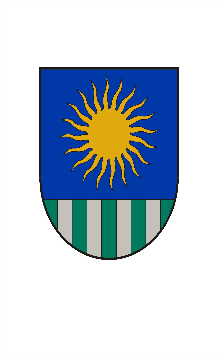 Saulkrastu novada dome_____________________________________________________________________________________________Reģ. Nr. , Raiņa ielā 8, Saulkrastos, Saulkrastu novadā, LV-2160tālrunis 67951250,  67951150,e-pasts: pasts@saulkrasti.lvdomes sēdes PROTOKOLS 2020. gada 29. janvāris 								Nr.3/2020Sēde sasaukta 2020. gada 29. janvārī plkst. 14:00Raiņa ielā 8, SaulkrastosSēdi atklāj plkst. 14:00Sēdi vada domes priekšsēdētājs Normunds LīcisSēdi protokolē Administratīvās nodaļas vecākā lietvede Alise ŠtrombahaPiedalās deputāti: Normunds Līcis, Bruno Veide, Alens Horsts, Aiva Aparjode, Mārtiņš Kišuro, Ervīns Grāvītis, Andris Dulpiņš, Antra Deniškāne, Santa Ancāne, Guna Lāčauniece, Selga Osīte, Līga Vaidere, Ivars Veide, Sandra Ozola-Ozoliņa.Nepiedalās deputāti: Oksana Vanaga (aizņemta pamatdarbā)Sēdē piedalās domes administrācijas darbinieki un pašvaldības iestāžu vadītāji.Domes sēdes laikā tiek veikts video ieraksts.§1Par domes 29.01.2019. sēdes darba kārtības apstiprināšanuN.Līcis aicina izslēgt no darba kārtības 7.jautājumu “Par projekta "Siltumnīcefekta gāzu emisiju samazināšana ar viedajām pilsētvides tehnoloģijām" virzību”. Informē, ka ir saņemts papildus iesniegums no pretendenta, kuru nepieciešams izvērtēt.B.Veide informē, ka piedāvājuma termiņš ir beidzies.Vadošā juriste Raimonda Kosmane ierosina, ka minētajā jautājumā, vispirms jāpieņem lēmums Iepirkumu komisijai pēc jaunā iesnieguma saņemšanas, un pēc tam lēmumu jāpieņem Domei. N.Līcis ierosina no darba kārtības izņemt 7.jautājumu un uzdot Iepirkumu komisijai pieņemt lēmumu par projekta virzību un lēmumu iesniegt izskatīšanai komitejas sēdē. Papildus aicina izslēgt no darba kārtības 15.jautājumu “Par līguma neslēgšanu ar /vārds, uzvārds/ par pašvaldības līdzfinansēta bērnu uzraudzības pakalpojuma nodrošināšanu” un 16.jautājumu “Par atteikumu piešķirt pašvaldības kompensāciju /vārds, uzvārds/”.Juriste Vita Spitane izskaidro, ka Domē tika saņemta papildus informācija - izziņa no ģimenes ārsta, tādēļ uzskata, ka būtu nepieciešams sagatavot atbildi par citām iespējām saņemt izglītību.N.Līcis papildus ierosina no darba kārtības izņemt 37.jautājumu “Par iekšējo noteikumu “Grozījumi 2019.gada 25.septembra iekšējos noteikumos Nr. IeN 35/2019 „Noteikumi par kārtību, kādā darbojas Saulkrastu novada pašvaldības amatiermākslas kolektīvi un tiek sniegts pašvaldības atbalsts tautas kultūras jaunrades attīstības veicināšanai”” apstiprināšanu”.N.Līcis aicina deputātus papildināt darba kārtību ar šādiem jautājumiem:Par vidējo izmaksu noteikšanu pirmskolas audzēknim PII “Rūķītis” 2020.gadamPar Saulkrastu novada pašvaldības degvielas limitu apstiprināšanuPar zemes ierīcības projekta apstiprināšanu, adreses noteikšanu un lietošanas mērķa noteikšanuPar 2020.gada 14.februāra izsoles atcelšanuN.Līcis ierosina jautājumu par vidējo izmaksu noteikšanu pirmskolas audzēknim PII “Rūķītis” 2020.gadam izskatīt, kā darba kārtības 3.jautājumu.Saulkrastu novada dome, atklāti balsojot „PAR”- 14 (N.Līcis, B.Veide, A.Horsts, A.Aparjode, S.Ancāne, L.Vaidere, S.Osīte, M.Kišuro, E.Grāvītis, A.Dulpiņš, A.Deniškāne, G.Lāčauniece, S.Ozola-Ozoliņa, I.Veide), „PRET”- nav, „ATTURAS”- nav,NOLEMJ apstiprināt šādu darba kārtību:Par domes 29.01.2019. sēdes darba kārtības apstiprināšanu Pašvaldības izpilddirektora ziņojums par 23.12.2019. domes sēdes un 15.01.2020. ārkārtas sēdes lēmumu izpildi Par vidējo izmaksu noteikšanu pirmskolas audzēknim PII “Rūķītis” 2020.gadamTautsaimniecības, attīstības un vides komitejas lēmumiPar Saulkrastu novada būvvaldes lēmuma apstrīdēšanu Par zemes ierīcības projekta apstiprināšanu, adreses noteikšanu un lietošanas mērķa noteikšanuPar zemes īpašumu apvienošanu, lietošanas mērķa noteikšanu, adreses piešķiršanu un adreses likvidēšanuPar adreses maiņu un adreses likvidēšanuPar pieteikumu Zilā karoga programmai Izglītības, kultūras, sporta un jaunatnes lietu komitejas lēmumiPar līguma slēgšanu ar /vārds, uzvārds/ par pašvaldības līdzfinansēta bērnu uzraudzības pakalpojuma nodrošināšanu Par pašvaldības kompensācijas piešķiršanu /vārds, uzvārds/Par pašvaldības kompensācijas piešķiršanu /vārds, uzvārds/Par līguma slēgšanu ar /vārds, uzvārds/ par pašvaldības līdzfinansēta bērnu uzraudzības pakalpojuma nodrošināšanu Par pašvaldības kompensācijas piešķiršanu /vārds, uzvārds/Par pašvaldības kompensācijas piešķiršanu /vārds, uzvārds/Par līguma neslēgšanu ar SIA „Kates skola GGK” par pašvaldības līdzfinansēta privātās pirmsskolas izglītības iestādes pakalpojuma nodrošināšanu Par atteikumu piešķirt pašvaldības kompensāciju /vārds, uzvārds/Par līguma slēgšanu ar SIA „Brīvā Austras skola” par pašvaldības līdzfinansēta bērnu uzraudzības pakalpojuma nodrošināšanu Par pašvaldības kompensācijas piešķiršanu /vārds, uzvārds/Par līguma slēgšanu ar aukli  /vārds, uzvārds/ par pašvaldības līdzfinansēta bērnu uzraudzības pakalpojuma nodrošināšanu Par pašvaldības kompensācijas piešķiršanu /vārds, uzvārds/Par pašvaldības kompensācijas piešķiršanu /vārds, uzvārds/Par pašvaldības kompensācijas piešķiršanu /vārds, uzvārds/Finanšu komitejas lēmumiPar grozījumu Saulkrastu novada pašvaldības darba atlīdzības nolikumā apstiprināšanu Par Saulkrastu novada pašvaldības Trauksmes celšanas kārtības apstiprināšanu Par grozījumu Saulkrastu novada pašvaldības iestādes “Saulkrastu tūrisma informācijas centrs” nolikumā apstiprināšanu Par 2014.gada 2.jūnija nomas līguma starp Saulkrastu novada domi un Pašvaldības SIA „Saulkrastu slimnīcu” izbeigšanu un jauna līguma noslēgšanu par nekustamā īpašuma nodošanu bezatlīdzības lietošanā Par nekustamo īpašumu nodošanu bezatlīdzības lietošanā SIA “Saulkrastu komunālserviss” Par nekustamā īpašuma uzņemšanu pašvaldības bilancē un īpašuma bilances maiņu Par pašvaldībai piederoša zemes īpašuma izslēgšanu no grāmatvedības bilances  Par nekustamā īpašuma nodokļa parāda samaksas sadalīšanu termiņos Par vienošanās slēgšanu ar Nodarbinātības valsts aģentūru par grozījumiem 2019. gada 31. janvāra līgumā par aktīvā nodarbinātības pasākuma „Algoti pagaidu sabiedriskie darbi” īstenošanu Nr.6-APSD -42-2019 Par sadarbības līguma apstiprināšanu un noslēgšanu ar Sociālās integrācijas valsts aģentūru un Vides aizsardzības un reģionālās attīstības ministriju Par sadarbības līguma apstiprināšanu un noslēgšanu ar Būvniecības valsts kontroles biroju un Vides aizsardzības un reģionālās attīstības ministriju Par grozījumu Saulkrastu pašvaldības domes 26.06.2019. lēmumā Nr.1227  “Par pašvaldības kapitālsabiedrību, kurās pašvaldībai ir izšķirošā ietekme, valdes locekļu atlīdzības noteikšanu” apstiprināšanu Par VJMMS dalību Valsts Kultūrkapitāla fonda izsludinātajos konkursos un līdzfinansējuma paredzēšanu Par saistošo noteikumu “Grozījumi 2013.gada 24.aprīļa saistošajos noteikumos Nr.4 “Par sociālās palīdzības pabalstiem Saulkrastu novadā”” apstiprināšanu Par iekšējo noteikumu “Grozījumi Saulkrastu novada domes 2017.gada 29.novembra iekšējos noteikumos Nr.27/2017 “Saulkrastu novada pašvaldības izglītības iestāžu stipendiju piešķiršanas nolikums” apstiprināšanu Pastāvīgajās komitejās neizskatītie jautājumiPar grozījumiem Saulkrastu novada domes 27.11.2019. lēmumā Nr. 1488 “Par zemes ierīcības projekta apstiprināšanu, adreses piešķiršanu un lietošanas mērķa noteikšanu Par nekustamā īpašuma lietošanas mērķa maiņuPar grozījumiem 2019.gada  27.novembra domes sēdes lēmumā Nr.1522 Par domes priekšsēdētāja atvaļinājumu Par īpašuma zemes ierīcības projekta izstrādi Par grozījumiem 2019.gada  29.maija domes sēdes lēmumā Nr.1184 “Par Saulkrastu sporta centrs telpu nomas maksas pakalpojuma izcenojuma aprēķina apstiprināšanu” Piebalsojamie jautājumiPar Saulkrastu novada pašvaldības degvielas limitu apstiprināšanuPar zemes ierīcības projekta apstiprināšanu, adreses noteikšanu un lietošanas mērķa noteikšanuPar 2020.gada 14.februāra izsoles atcelšanu§2Pašvaldības izpilddirektora ziņojums par 23.12.2019. domes sēdes un 15.01.2020. ārkārtas sēdes lēmumu izpildiPašvaldības izpilddirektors Aleksandrs Inārs Zaharāns informē par 23.12.2019. domes sēdes un 15.01.2020. ārkārtas sēdes lēmumu izpildi, paskaidrojot, ka lēmumi ir izpildīti. Informē, ka vienīgie būvdarbi, kas uz doto brīdi notiek ir Aģes upes promenādes izveide.A.Horsts informē, ka sakarā ar nekvalitatīvo segumu Upes ielā un Jūras prospektā, kur pārvietojas smagās automašīnas uz ostu, tiek nodarīti zaudējumi uzņēmējam, kurš strādā ostas teritorijā. Skaidro, ka dolomīta dubļi nonāk uzņēmēja attīrīšanas sistēmās, kuras pēc tam var kļūt nelietojamas. Nepieciešams risināt minēto problēmu.A.I.Zaharāns informē, ka darbi vēl nav pabeigti, tādēļ nav iespējams noteikt ceļa seguma kvalitāti un jautājumā par nodarītajiem zaudējumiem ir jāuzņemas rīcība apdrošināšanas kompānijai.Diskusija par jautājuma risināšanu. Diskusijā piedalās N.Līcis, A.Horsts un A.I.Zaharāns.N.Līcis ierosina atkārtoti informēt būvnieku par ceļa posma sakārtošanu.Izpilddirektora ziņojums pieņemts zināšanai.§3Par vidējo izmaksu noteikšanu pirmskolas audzēknim PII “Rūķītis” 2020.gadamZiņo N.Līcis.S.Osīte noskaidro kā rodas šāds aprēķins.Finanšu un grāmatvedības nodaļas finanšu daļas vadītājs Gatis Vīgants izskaidro, ka Valsts piešķir mērķdotāciju 5-6 gadīgu bērnu pedagogu atalgojumam un arī mācību līdzekļiem un aprēķinā tiek ņemts vērā saņemtā mērķdotācija 2019.gadā. Precizē EKK nosaukumus.Izskatot Finanšu un grāmatvedības nodaļas Finanšu vadītāja 2020.gada 27.janvāra iesniegumu un atbilstoši 2015.gada 8.decembra Ministru kabineta noteikumiem Nr.709 “Noteikumi par izmaksu noteikšanas metodiku un kārtību, kādā pašvaldība atbilstoši tās noteiktajām vidējām izmaksām sedz pirmsskolas izglītības programmas izmaksas privātai izglītības iestādei” sagatavoto aprēķinu „Saulkrastu novada detalizētu atšifrējumu pa izdevumu pozīcijām pirmsskolas audzēknim atbilstoši MK noteikumiem Nr.709” (pielikumā), kas nepieciešams, lai noteiktu pašvaldības atbalsta apmēru norēķiniem ar izglītības iestāžu reģistrā reģistrētu privāto pirmsskolas izglītības iestādi, kas nodrošina pirmsskolas izglītības programmas apguvi un īsteno licencētu pirmsskolas izglītības programmu, pamatojoties uz Izglītības likuma 17.panta 2.1 un 2.2daļu, 2015.gada 8.decembra Ministru kabineta noteikumiem Nr.709 “Noteikumi par izmaksu noteikšanas metodiku un kārtību, kādā pašvaldība atbilstoši tās noteiktajām vidējām izmaksām sedz pirmsskolas izglītības programmas izmaksas privātai izglītības iestādei”Saulkrastu novada dome, atklāti balsojot „PAR”- 14 (N.Līcis, B.Veide, A.Horsts, A.Aparjode, S.Ancāne, S.Osīte, M.Kišuro, E.Grāvītis, A.Dulpiņš, A.Deniškāne, G.Lāčauniece, S.Ozola-Ozoliņa, L.Vaidere, I.Veide), „PRET”- nav, „ATTURAS”- nav, NOLEMJ:Apstiprināt Saulkrastu novada pašvaldības pirmsskolas izglītības iestādes 2020.gada izdevumu tāmi uz vienu audzēkni atbilstoši iepriekšējās gada naudas plūsmas izdevumiem.Noteikt 2020.gadā pašvaldības pirmsskolas izglītības iestādē nepieciešamās vidējās izmaksas vienam izglītojamajam:vecumā no pusotra gada līdz četru gadu vecumam  250,11 euro /mēnesī;īstenojot bērnu obligāto sagatavošanu pamatizglītības ieguvei 179,70 euro /mēnesī.Administratīvai nodaļai triju darba dienu laikā pēc lēmuma parakstīšanas nosūtīt lēmumu Vides aizsardzības un reģionālās attīstības ministrijai.Sabiedrisko attiecību speciālistam publicēt pašvaldības mājaslapā internetā pašvaldības pirmsskolas izglītības iestādēs nepieciešamās vidējās izmaksas vienam izglītojamajam un to aprēķināšanas kārtību 2019.gadā.Lēmums stājas spēkā ar 2020.gada 1.janvāri.Lēmums Nr.1568 protokola pielikumā.§4Par Saulkrastu novada būvvaldes lēmuma apstrīdēšanuZiņo B.Veide. Informē, ka Būvvalde gatavo rakstisku skaidrojumu par esošo situāciju un jautājums tiek atlikts līdz š.g. 8.aprīlim.Saulkrastu novada dome (turpmāk - Dome) 2019.gada 9.decembrī ir saņēmusi /vārds, uzvārds/  iesniegumu par administratīvā akta apstrīdēšanu (turpmāk – iesniegums I), kurā ietverts lūgums atcelt Saulkrastu novada būvvaldes (turpmāk – Būvvalde) administratīvo aktu par kaimiņu būvju pieņemšanu ekspluatācijā. 2019.gada 10.decembrī Domē saņemts /vārds, uzvārds/ iesniegums par administratīvā akta apstrīdēšanu II (turpmāk – iesniegums II), kurā lūgts vēlreiz pārbaudīt projekta atbilstību normatīvajiem aktiem un detalizēti salīdzināt projekta ģenerālplānu ar izpildmērījumiem, atcelt 22.11.2019.administrātīvo aktu par ēku pieņemšanu ekspluatācijā, pieņemt lēmumu par būvatļaujas 80/11 atcelšanu un ēku nojaukšanu. 2019.gada 23.decembrī Domē saņemts /vārds, uzvārds/ iesniegums par administratīvā akta apstrīdēšanu III (turpmāk - iesniegums III), kurā lūgts piešķirt /vārds, uzvārds/ trešās personas statusu administratīvajā procesā. Papildus precizēts administratīvais akts, kuru /vārds, uzvārds/ apstrīd, ietverta informācija par tiesībām iepazīties ar lietas materiāliem un tiesībām piedalīties pierādījumu pārbaudīšanā un lietas izskatīšanā.Iesniegums I, iesniegums II, iesniegums III ir skatīts 2020.gada 15.janvāra Tautsaimniecības, attīstības un vides komitejas sēdē, kur uzklausīts /vārds, uzvārds/ un /vārds, uzvārds/  viedoklis, kā arī  Būvvaldes arhitekta viedoklis.Pamatojoties uz Administratīvā procesa likuma 59.panta pirmo daļu un 64.panta otro daļu, Saulkrastu novada domes Tautsaimniecības, attīstības un vides komitejas 2020.gada 15.janvāra atzinumu (protokols Nr.1/2020§3), Saulkrastu novada dome, atklāti balsojot „PAR”- 14 (N.Līcis, B.Veide, A.Horsts, A.Aparjode, S.Ancāne, S.Osīte, M.Kišuro, E.Grāvītis, A.Dulpiņš, A.Deniškāne, G.Lāčauniece, S.Ozola-Ozoliņa, L.Vaidere, I.Veide), „PRET”- nav, „ATTURAS”- nav, NOLEMJ:Pagarināt /vārds, uzvārds/ iesniegumu izskatīšanas termiņu un atlikt lēmuma “Par Saulkrastu novada būvvaldes lēmuma apstrīdēšanu” pieņemšanu līdz 2020.gada 8.aprīlim, termiņu skaitot no iesnieguma I saņemšanas dienas.Būvvaldei līdz 2020.gada 28.februārim iesniegt paskaidrojumu par būvniecības procesa gaitu Laimas iela 2, Saulkrastos.Šo lēmumu var pārsūdzēt Administratīvās rajona tiesas Rīgas tiesu namā (Baldones iela 1A, Rīga, LV-1007) viena mēneša laikā no tā spēkā stāšanās dienas.Lēmums Nr.1569 protokola pielikumā.§5Par zemes ierīcības projekta apstiprināšanu, adreses noteikšanu un lietošanas mērķa noteikšanuZiņo B.Veide.Izskatot SIA ,,ĢEO&DĒZIJA” direktores 11.12.2019. iesniegumu par zemes ierīcības projekta apstiprināšanu nekustamajiem īpašumiem Rīgas iela 55 un Rīgas iela 57, Saulkrasti, Saulkrastu novads, nekustamā īpašuma lietošanas mērķa noteikšanu, pamatojoties uz Saulkrastu novada teritorijas plānojuma 2012.-2024.gadam grozījumi Teritorijas izmantošanas un apbūves noteikumi 493.punktu, Civillikuma 1036. pantu, 08.12.2015. Ministru kabineta noteikumu Nr. 698 “Adresācijas noteikumi” 11.punktu, kas nosaka, ka adresi apbūvei paredzētai zemes vienībai var piešķirt, jau veidojot jaunu zemes vienību un 20.06.2006, Zemes ierīcības likuma 19.pantu, kas nosaka, ka zemes ierīcības projektu apstiprina vietējā pašvaldība, izdodot administratīvo aktu, un 20.06.2006. Ministru kabineta noteikumu Nr.496 “Nekustamā īpašuma lietošanas mērķu klasifikācija un nekustamā īpašuma lietošanas mērķu noteikšanas un maiņas kārtība” 16.1. apakšpunktu, atbilstoši 2019.gada 13.novembra Saulkrastu novada domes Tautsaimniecības, attīstības un vides komitejas atzinumam (prot.Nr.1/2020),Saulkrastu novada dome, atklāti balsojot „PAR”- 14 (N.Līcis, B.Veide, A.Horsts, A.Aparjode, S.Ancāne, S.Osīte, M.Kišuro, E.Grāvītis, A.Dulpiņš, A.Deniškāne, G.Lāčauniece, S.Ozola-Ozoliņa, L.Vaidere, I.Veide), „PRET”- nav, „ATTURAS”- nav, NOLEMJ:Apstiprināt SIA ,,ĢEO&DĒZIJA” izstrādāto zemes ierīcības projektu nekustamajiem īpašumiem Rīgas iela 55 un Rīgas iela 57, Saulkrasti, Saulkrastu novads (kad.apz.80130030078 un 80130030443).Noteikt lietošanas mērķi zemes ierīcības projektā zemes gabalam Nr.1 individuālo dzīvojamo māju apbūve, kods 0601, platība 0.1294 ha, saglabājot esošo adresi.Noteikt lietošanas mērķi zemes ierīcības projektā zemes gabalam Nr.2 individuālo dzīvojamo māju apbūve, kods 0601, platība 0. 1631ha, piešķirot adresi zemei un visām ar zemes gabalu saistošajām ēkām – Rīgas iela 55, Saulkrasti, Saulkrastu novads, LV-2160.Lēmumu elektroniski nosūtīt SIA ,, ĢEO&DĒZIJA’’.Lēmumu elektroniski nosūtīt Valsts zemes dienestam.Šo lēmumu var pārsūdzēt Administratīvās rajona tiesas Rīgas tiesu namā (Baldones iela 1A, Rīga, LV-1007) viena mēneša laikā no tā spēkā stāšanās dienas.Lēmums Nr.1570 protokola pielikumā.§6Par zemes īpašumu apvienošanu, lietošanas mērķa noteikšanu, adreses piešķiršanu un adreses likvidēšanuZiņo B.Veide. Informē, ka abiem zemes gabaliem ir viens īpašnieks.Izskatot /vārds, uzvārds/, deklarētā dzīves vieta /adrese/, 12.12.2019. iesniegumu, par zemes īpašumu apvienošanu, kurš izskatīts 15.01.2020. Tautsaimniecības, attīstības un vides komitejas sēdē, protokols Nr.1/2020, pamatojoties uz Zemes ierīcības likuma 8.panta trešās daļas 2.punktu, Ministru kabineta 08.12.2015. noteikumu Nr. 698 “Adresācijas noteikumi” 11. un 30. punktu, Ministru kabineta 20.06.2006. noteikumu Nr.496 “Nekustamā īpašuma lietošanas mērķu klasifikācija un nekustamā īpašuma lietošanas mērķu noteikšanas un maiņas kārtība” 16.1. punktu,Saulkrastu novada dome, atklāti balsojot „PAR”- 14 (N.Līcis, B.Veide, A.Horsts, A.Aparjode, S.Ancāne, S.Osīte, M.Kišuro, E.Grāvītis, A.Dulpiņš, A.Deniškāne, G.Lāčauniece, S.Ozola-Ozoliņa, L.Vaidere, I.Veide), „PRET”- nav, „ATTURAS”- nav, NOLEMJ:Atļaut apvienot īpašumus Ceturtā iela 58, VEF Biķernieki, Saulkrastu pagasts, Saulkrastu novads (kadastra Nr.80330031497) un Ceturtā iela 59, VEF Biķernieki, Saulkrastu pagasts, Saulkrastu novads, (kadastra Nr.80330031498), izveidojot vienu īpašumu. Zemes kopplatība tiks precizēta pie kadastrālās uzmērīšanas.Apvienotajai zemes vienībai piešķirt adresi Ceturtā iela 58, VEF Biķernieki, Saulkrastu pagasts, Saulkrastu novads, noteikt zemes lietošanas mērķi – individuālo dzīvojamo māju apbūve, NĪLM kods – 0601, platība 0.1204 ha.Likvidēt adresi Ceturtā iela 59, VEF Biķernieki, Saulkrastu pagasts, Saulkrastu novads.Lēmumu elektroniski nosūtīt Valsts zemes dienestam.  Lēmumu nosūtīt /vārds, uzvārds/ uz adresi /adrese/.Šo lēmumu var pārsūdzēt Administratīvās rajona tiesas Rīgas tiesu namā (Baldones iela 1A, Rīga, LV-1007) viena mēneša laikā no tā spēkā stāšanās dienas.Lēmums Nr.1571 protokola pielikumā.§7Par adreses maiņu un adreses likvidēšanuZiņo B.VeideIzskatot /vārds, uzvārds/, deklarētā dzīves vieta /adrese/, 14.01.2020. iesniegumu par adreses maiņu nekustamajam īpašumam ,,Aldas’’, Zvejniekciems, Saulkrastu pagasts, Saulkrastu novads, kas izskatīts Saulkrastu novada domes 15.01.2020. Tautsaimniecības, attīstības un vides komitejas sēdē, protokols Nr.1/2020, pamatojoties uz Ministru kabineta 08.12.2015. noteikumu Nr.698 “ Adresācijas noteikumi” 3., 9.punktu, kas nosaka, ka pašvaldības domei bez personas piekrišanas, izvērtējot konkrēto situāciju, ir tiesības piešķirt adresi, ja adrese adresācijas objektam nav piešķirta, un mainīt, likvidēt vai precizēt adreses pieraksta formu, ja reģistrētā adrese neatbilst šajos noteikumos minētajām prasībām, 14. un 19.punktu, kas nosaka, ka pilsētu un ciemu teritoriju daļās, kur ir ielas, apbūvei paredzētai zemes vienībai vai ēkai numuru piešķir, ņemot vērā tuvāko ielu, ko nosaka, izvērtējot konkrēto situāciju,Saulkrastu novada dome, atklāti balsojot „PAR”- 14 (N.Līcis, B.Veide, A.Horsts, A.Aparjode, S.Ancāne, S.Osīte, M.Kišuro, E.Grāvītis, A.Dulpiņš, A.Deniškāne, G.Lāčauniece, S.Ozola-Ozoliņa, L.Vaidere, I.Veide), „PRET”- nav, „ATTURAS”- nav, NOLEMJ:Mainīt adresi nekustamajam īpašumam un funkcionāli saistītajām ēkām un būvēm no ,,Aldas’’ (kad.Nr.80330010404), Zvejniekciems, Saulkrastu pagasts, Saulkrastu novads, LV- 2161 uz adresi Jūras prospekts 78, Zvejniekciems, Saulkrastu pagasts, Saulkrastu novads, LV- 2161.Likvidēt adresi ,,Aldas’’, Zvejniekciems, Saulkrastu pagasts, Saulkrastu novads, LV- 2161.Lēmumu nosūtīt /vārds, uzvārds/ uz adresi /adrese/.Lēmumu elektroniski nosūtīt Valsts zemes dienesta Adrešu reģistra daļai.Lēmums Nr.1572 protokola pielikumā.§8Par pieteikumu Zilā karoga programmaiZiņo B.Veide.N.Līcis informē, ka pieteikums tiek apstiprināts katru gadu un izskaidro pieteikuma iesniegšanas un apstiprināšanas kārtību.Pamatojoties uz Saulkrastu novada domes Novada attīstības nodaļas vadītājas M.Petruševicas iesniegumu un Saulkrastu novada domes Tautsaimniecības, attīstības un vides komitejas 2020.gada 15.janvāra atzinumu (protokols Nr.1/2019§13), Saulkrastu novada dome, atklāti balsojot „PAR”- 14 (N.Līcis, B.Veide, A.Horsts, A.Aparjode, S.Ancāne, S.Osīte, M.Kišuro, E.Grāvītis, A.Dulpiņš, A.Deniškāne, G.Lāčauniece, S.Ozola-Ozoliņa, L.Vaidere, I.Veide), „PRET”- nav, „ATTURAS”- nav, NOLEMJ:Iesniegt pieteikumu Zilā karoga programmai 2020.gadam.Atbildīgais par lēmuma izpildi pašvaldības izpilddirektors.Lēmums Nr.1573 protokola pielikumā.§9Par līguma slēgšanu ar /vārds, uzvārds/ par pašvaldības līdzfinansēta bērnu uzraudzības pakalpojuma nodrošināšanuZiņo S.Ozola – Ozoliņa. Saulkrastu novada domē 2019.gada 2.decembrī saņemts /vārds, uzvārds/ 2019.gada 1.decembra iesniegums ar lūgumu noslēgt līgumu par pašvaldības līdzfinansēta bērnu uzraudzības pakalpojuma nodrošināšanu un pašvaldības kompensāciju izmaksu. /vārds, uzvārds/  2019.gada 23.jūlijā atbilstoši Ministru kabineta 2013.gada 16.jūlija noteikumiem Nr.404 „Prasības bērnu uzraudzības pakalpojuma sniedzējiem un bērnu uzraudzības pakalpojuma sniedzēju reģistrēšanas kārtība” ir reģistrēta Izglītības kvalitātes valsts dienesta Bērnu uzraudzības pakalpojuma sniedzēju reģistrā ar numuru 443103926, pakalpojumu sniegšanas vieta – Saulkrastu novads. Pēc Valsts ieņēmumu dienesta datiem /vārds, uzvārds/ no 2019.gada 1.decembra līdz 2020.gada 30.jūnijam ir reģistrēta saimnieciskā darbība./vārds, uzvārds/ „Latvijas Tālmācības profesionālajā centrs” ir apguvusi 40 stundu profesionālās pilnveides izglītības programmu bērnu aprūpes jomā. Saulkrastu novada domes 2016.gada 30.novembra saistošo noteikumu Nr.24 „Kārtība, kādā Saulkrastu novada pašvaldība piešķir un izmaksā kompensāciju par pakalpojumu, kuru bērns saņem pie privātā uzraudzības pakalpojuma sniedzēja vai privātajā pirmsskolas izglītības iestādē” 4.3.apakšpunkts nosaka, ka privātie pirmsskolas vecuma bērnu uzraudzības pakalpojuma sniedzēji, kuri ir reģistrēti normatīvajos aktos noteiktajā kārtībā, nodrošina pakalpojumus pilnu laiku (ne mazāk kā astoņas stundas darba dienā) ne vairāk kā 4 (četriem) bērniem, un to darbības vieta Bērnu uzraudzības pakalpojumu sniedzēju reģistrā ir Saulkrastu novada administratīvajā teritorijā.	Pamatojoties uz likuma „Par pašvaldībām” 15.panta pirmās daļas 4.punktu, Saulkrastu novada domes 2016.gada 30.novembra saistošo noteikumu Nr.24 „Kārtība, kādā Saulkrastu novada pašvaldība piešķir un izmaksā kompensāciju par pakalpojumu, kuru bērns saņem pie privātā uzraudzības pakalpojuma sniedzēja vai privātajā pirmsskolas izglītības iestādē” 3. un 10.punktu, un Saulkrastu novada domes Izglītības, kultūras, sporta un jaunatnes lietu komitejas 2019.gada 11.decembra sēdes atzinumu (protokols Nr.12/2019§12),Saulkrastu novada dome, atklāti balsojot „PAR”- 14 (N.Līcis, B.Veide, A.Horsts, A.Aparjode, S.Ancāne, S.Osīte, M.Kišuro, E.Grāvītis, A.Dulpiņš, A.Deniškāne, G.Lāčauniece, S.Ozola-Ozoliņa, L.Vaidere, I.Veide), „PRET”- nav, „ATTURAS”- nav, NOLEMJ:Noslēgt līgumu ar termiņu no 2020.gada 1.janvāra līdz 2020.gada 30.jūnijam, ar saimnieciskās darbības veicēju, pirmsskolas vecuma bērnu uzraudzības pakalpojuma sniedzēju /vārds, uzvārds/, personas kods [..], par pašvaldības kompensāciju izmaksu.Noteikt līguma noslēgšanas termiņu – viens mēnesis pēc lēmuma spēkā stāšanās dienas. Gadījumā, ja /vārds, uzvārds/ norādītajā termiņā nav noslēgusi līgumu, lēmums zaudē spēku.Lēmums Nr.1574 protokola pielikumā.§10Par pašvaldības kompensācijas piešķiršanu /vārds, uzvārds/Ziņo S.Ozola – Ozoliņa. G.Vīgants informē, ka kompensācijas apmērs aukles pakalpojuma saņemšanai ir 175,08 euro.Izskatot /vārds, uzvārds/ 2019.gada 2.decembra iesniegumu, pamatojoties uz likuma „Par pašvaldībām” 15.panta pirmās daļas 4.punktu, Saulkrastu novada domes 2016.gada 30.novembra saistošo noteikumu Nr. SN 24/2016 „Kārtība, kādā Saulkrastu novada pašvaldība piešķir un izmaksā kompensāciju par pakalpojumu, kuru bērns saņem pie privātā bērnu uzraudzības pakalpojuma sniedzēja vai privātajā pirmsskolas izglītības iestādē” 16.punktu, Saulkrastu novada domes Izglītības, kultūras, sporta un jaunatnes lietu komitejas 2019.gada 11.decembra atzinumu par kompensācijas piešķiršanu (protokols Nr.12/2019§11),Saulkrastu novada dome, atklāti balsojot „PAR”- 14 (N.Līcis, B.Veide, A.Horsts, A.Aparjode, S.Ancāne, S.Osīte, M.Kišuro, E.Grāvītis, A.Dulpiņš, A.Deniškāne, G.Lāčauniece, S.Ozola-Ozoliņa, L.Vaidere, I.Veide), „PRET”- nav, „ATTURAS”- nav, NOLEMJ:Piešķirt un sākot ar 2020.gada 1.janvāri līdz 2020.gada 30.jūnijam aprēķināt pašvaldības kompensāciju /vārds, uzvārds/ par to, ka viņas meita /vārds, uzvārds/ saņem sertificētas aukles /vārds, uzvārds/ pakalpojumu, Izglītības kvalitātes valsts dienesta Bērnu uzraudzības pakalpojuma sniedzēju reģistrā reģistrēta ar numuru 443103926.Kompensācijas apmērs 2020.gadā par aukles pakalpojuma saņemšanu vienam bērnam mēnesī ir 175,08 euro ( viens simts septiņdesmit pieci euro, 8 centi).Kompensācijas apmēru Saulkrastu novada dome pārskata vienreiz gadā, atbilstoši Ministru kabineta noteikumiem par izmaksu noteikšanas metodiku un kārtību, kādā pašvaldība atbilstoši tās noteiktajām vidējām izmaksām sedz pirmsskolas izglītības programmas izmaksas privātai izglītības iestādei.Lēmums Nr.1575 protokola pielikumā.§11Par pašvaldības kompensācijas piešķiršanu /vārds, uzvārds/Ziņo S.Ozola – Ozoliņa. Izskatot /vārds, uzvārds/ 2019.gada 5.decembra iesniegumu, pamatojoties uz likuma „Par pašvaldībām” 15.panta pirmās daļas 4.punktu, Saulkrastu novada domes 2016.gada 30.novembra saistošo noteikumu Nr. SN 24/2016 „Kārtība, kādā Saulkrastu novada pašvaldība piešķir un izmaksā kompensāciju par pakalpojumu, kuru bērns saņem pie privātā bērnu uzraudzības pakalpojuma sniedzēja vai privātajā pirmsskolas izglītības iestādē” 16.punktu, Saulkrastu novada domes Izglītības, kultūras, sporta un jaunatnes lietu komitejas 2019.gada 11.decembra atzinumu par kompensācijas piešķiršanu (protokols Nr.12/2019§13),Saulkrastu novada dome, atklāti balsojot „PAR”- 14 (N.Līcis, B.Veide, A.Horsts, A.Aparjode, S.Ancāne, S.Osīte, M.Kišuro, E.Grāvītis, A.Dulpiņš, A.Deniškāne, G.Lāčauniece, S.Ozola-Ozoliņa, L.Vaidere, I.Veide), „PRET”- nav, „ATTURAS”- nav, NOLEMJ:Piešķirt un sākot ar 2020. gada 1.janvāri līdz 2020.gada 30.jūnijam aprēķināt pašvaldības kompensāciju /vārds, uzvārds/ par to, ka viņas meita /vārds, uzvārds/ saņem sertificētas aukles /vārds, uzvārds/ pakalpojumu, Izglītības kvalitātes valsts dienesta Bērnu uzraudzības pakalpojuma sniedzēju reģistrā reģistrēta ar numuru 443103926.Kompensācijas apmērs 2020.gadā par aukles pakalpojuma saņemšanu vienam bērnam mēnesī ir 175,08 euro ( viens simts septiņdesmit pieci euro, 8 centi).Kompensācijas apmēru Saulkrastu novada dome pārskata vienreiz gadā, atbilstoši Ministru kabineta noteikumiem par izmaksu noteikšanas metodiku un kārtību, kādā pašvaldība atbilstoši tās noteiktajām vidējām izmaksām sedz pirmsskolas izglītības programmas izmaksas privātai izglītības iestādei.Lēmums Nr.1576 protokola pielikumā.§12Par līguma slēgšanu ar /vārds, uzvārds/ par pašvaldības līdzfinansēta bērnu uzraudzības pakalpojuma nodrošināšanuZiņo S.Ozola – Ozoliņa. Diskusija par kompensācijas apmēru par bērnu obligāto sagatavošanu pamatizglītības ieguvei. G.Vīgants, N.Līcis un S.Ozola-Ozoliņa.Saulkrastu novada domē 2019.gada 10.decembrī saņemts /vārds, uzvārds/ iesniegums ar lūgumu noslēgt līgumu par pašvaldības līdzfinansēta bērnu uzraudzības pakalpojuma nodrošināšanu un pašvaldības kompensāciju izmaksu. /vārds, uzvārds/ 2019.gada 25.oktobrī atbilstoši Ministru kabineta 2013.gada 16.jūlija noteikumiem Nr.404 „Prasības bērnu uzraudzības pakalpojuma sniedzējiem un bērnu uzraudzības pakalpojuma sniedzēju reģistrēšanas kārtība” ir reģistrēta Izglītības kvalitātes valsts dienesta Bērnu uzraudzības pakalpojuma sniedzēju reģistrā ar numuru 443104144, pakalpojumu sniegšanas vieta – Saulkrastu novads. 2019.gada 1.novembrī /vārds, uzvārds/ ir reģistrēta Valsts ieņēmumu dienesta Nodokļu maksātāja reģistrā kā saimnieciskās darbības veicēja./vārds, uzvārds/ SIA „ELLADA Lir” Rīgas starptautiskajā mācību centrā ir apguvusi 40 stundu profesionālās pilnveides izglītības programmu bērnu aprūpes jomā. Pamatojoties uz likuma „Par pašvaldībām” 15.panta pirmās daļas 4.punktu, Saulkrastu novada domes 2016.gada 30.novembra saistošo noteikumu Nr.24 „Kārtība, kādā Saulkrastu novada pašvaldība piešķir un izmaksā kompensāciju par pakalpojumu, kuru bērns saņem pie privātā uzraudzības pakalpojuma sniedzēja vai privātajā pirmsskolas izglītības iestādē” 3. un 10.punktu, un Saulkrastu novada domes Izglītības, kultūras, sporta un jaunatnes lietu komitejas 2019.gada 11.decembra sēdes atzinumu (protokols Nr.12/2019§17),Saulkrastu novada dome, atklāti balsojot „PAR”- 14 (N.Līcis, B.Veide, A.Horsts, A.Aparjode, S.Ancāne, S.Osīte, M.Kišuro, E.Grāvītis, A.Dulpiņš, A.Deniškāne, G.Lāčauniece, S.Ozola-Ozoliņa, L.Vaidere, I.Veide), „PRET”- nav, „ATTURAS”- nav, NOLEMJ:Noslēgt terminētu līgumu no 2020.gada 1.janvāra līdz 2020.gada 30.jūnijam ar saimnieciskās darbības veicēju, pirmsskolas vecuma bērnu uzraudzības pakalpojuma sniedzēju /vārds, uzvārds/, personas kods [..], par pašvaldības kompensāciju izmaksu. Noteikt līguma noslēgšanas termiņu – viens mēnesis pēc lēmuma spēkā stāšanās dienas. Gadījumā, ja /vārds, uzvārds/ norādītajā termiņā nav noslēgusi līgumu, lēmums zaudē spēku.Lēmums Nr.1577 protokola pielikumā.§13Par pašvaldības kompensācijas piešķiršanu /vārds, uzvārds/Ziņo S.Ozola – Ozoliņa. Izskatot /vārds, uzvārds/ 2019.gada 10.decembra iesniegumu, pamatojoties uz likuma „Par pašvaldībām” 15.panta pirmās daļas 4.punktu, Saulkrastu novada domes 2016.gada 30.novembra saistošo noteikumu Nr. SN 24/2016 „Kārtība, kādā Saulkrastu novada pašvaldība piešķir un izmaksā kompensāciju par pakalpojumu, kuru bērns saņem pie privātā bērnu uzraudzības pakalpojuma sniedzēja vai privātajā pirmsskolas izglītības iestādē” 16.punktu, Saulkrastu novada domes Izglītības, kultūras, sporta un jaunatnes lietu komitejas 2019.gada 11.decembra atzinumu par kompensācijas piešķiršanu (protokols Nr.12/2019§18),Saulkrastu novada dome, atklāti balsojot „PAR”- 14 (N.Līcis, B.Veide, A.Horsts, A.Aparjode, S.Ancāne, S.Osīte, M.Kišuro, E.Grāvītis, A.Dulpiņš, A.Deniškāne, G.Lāčauniece, S.Ozola-Ozoliņa, L.Vaidere, I.Veide), „PRET”- nav, „ATTURAS”- nav, NOLEMJ:Piešķirt un sākot ar 2020. gada 1.janvāri līdz 2020.gada 30.jūnijam aprēķināt pašvaldības kompensāciju /vārds, uzvārds/ par to, ka viņas dēls /vārds, uzvārds/ saņem sertificētas aukles /vārds, uzvārds/ pakalpojumu, Izglītības kvalitātes valsts dienesta Bērnu uzraudzības pakalpojuma sniedzēju reģistrā reģistrēta ar numuru 443104144.Kompensācijas apmērs 2020.gadā par aukles pakalpojuma saņemšanu vienam bērnam mēnesī ir 175,08 euro ( viens simts septiņdesmit pieci euro, 8 centi).Kompensācijas apmēru Saulkrastu novada dome pārskata vienreiz gadā, atbilstoši Ministru kabineta noteikumiem par izmaksu noteikšanas metodiku un kārtību, kādā pašvaldība atbilstoši tās noteiktajām vidējām izmaksām sedz pirmsskolas izglītības programmas izmaksas privātai izglītības iestādei.Lēmums Nr.1578 protokola pielikumā.§14Par pašvaldības kompensācijas piešķiršanu /vārds, uzvārds/Ziņo S.Ozola – Ozoliņa. G.Vīgants informē, ka kompensācijas apmērs bērnu uzraudzības pakalpojuma saņemšanai ir 225,10 euro.Izskatot /vārds, uzvārds/ 2019.gada 9.decembra iesniegumu, pamatojoties uz likuma „Par pašvaldībām” 15.panta pirmās daļas 4.punktu, Saulkrastu novada domes 2016.gada 30.novembra saistošo noteikumu Nr. SN 24/2016 „Kārtība, kādā Saulkrastu novada pašvaldība piešķir un izmaksā kompensāciju par pakalpojumu, kuru bērns saņem pie privātā bērnu uzraudzības pakalpojuma sniedzēja vai privātajā pirmsskolas izglītības iestādē” 16.punktu, Saulkrastu novada domes Izglītības, kultūras, sporta un jaunatnes lietu komitejas 2019.gada 11.decembra atzinumu par kompensācijas piešķiršanu (protokols Nr.12/2019§16),Saulkrastu novada dome, atklāti balsojot „PAR”- 14 (N.Līcis, B.Veide, A.Horsts, A.Aparjode, S.Ancāne, S.Osīte, M.Kišuro, E.Grāvītis, A.Dulpiņš, A.Deniškāne, G.Lāčauniece, S.Ozola-Ozoliņa, L.Vaidere, I.Veide), „PRET”- nav, „ATTURAS”- nav, NOLEMJ:Piešķirt un sākot ar 2020. gada 10.janvāri līdz 2020.gada 31.decembrim aprēķināt pašvaldības kompensāciju /vārds, uzvārds/ par to, ka viņa dēls /vārds, uzvārds/ saņem SIA “Pūces skola”, reģistrācijas numurs 40103489806, bērnu attīstības centra „Pūces skola” pakalpojumu.Kompensācijas apmērs 2020.gadā par bērnu uzraudzības pakalpojuma saņemšanu vienam bērnam mēnesī ir 225,10 euro (divi simti divdesmit pieci euro, 10 centi).Kompensācijas apmēru Saulkrastu novada dome pārskata vienreiz gadā, atbilstoši Ministru kabineta noteikumiem par izmaksu noteikšanas metodiku un kārtību, kādā pašvaldība atbilstoši tās noteiktajām vidējām izmaksām sedz pirmsskolas izglītības programmas izmaksas privātai izglītības iestādei.Lēmums Nr.1579 protokola pielikumā.§15Par līguma neslēgšanu ar SIA „Kates skola GGK” par pašvaldības līdzfinansēta privātās pirmsskolas izglītības iestādes pakalpojuma nodrošināšanuZiņo S.Ozola – Ozoliņa. 2020.gada 14.janvārī Saulkrastu novada domē (turpmāk – Dome) saņemts privātās pirmsskolas izglītības iestādes „Kates skola” dibinātājas SIA „Kates skola GGK”, reģistrācijas Nr. 40103812490, juridiskā adrese: Rīga, Pērnavas iela 62, LV-1009, valdes locekles 2020.gada 14. janvāra iesniegums ar lūgumu noslēgt līgumu par pašvaldības līdzfinansēta privātās pirmsskolas izglītības iestādes pakalpojuma nodrošināšanu un pašvaldības kompensācijas izmaksu Saulkrastu administratīvajā teritorijā deklarētajam bērnam – /vārds, uzvārds/, personas kods: [..]. 	Saulkrastu novada domes 2016.gada 30.novembra saistošo noteikumu „Kārtība, kādā Saulkrastu novada pašvaldība piešķir un izmaksā kompensāciju par pakalpojumu, kuru bērns saņem pie privātā bērnu uzraudzības pakalpojuma sniedzēja vai privātajā pirmsskolas izglītības iestādē” (Nr.SN24/2016) (turpmāk – pašvaldības saistošie noteikumi) 4.1.apakšpunkts nosaka, ka iesaistīties pašvaldības kompensētā pirmsskolas vecuma bērnu izglītības pakalpojuma sniegšanā var privātās pirmsskolas izglītības iestādes, kas ir reģistrētas normatīvajos aktos noteiktajā kārtībā. Saskaņā ar 2019.gada 25.jūnija Ministru kabineta noteikumu Nr.278 "Valsts izglītības informācijas sistēmas noteikumi" 3.punktu, privātā pirmsskolas izglītības iestāde „Kates skola” 2014.gada 2.decembrī ir reģistrēta Latvijas Republikas Izglītības un zinātnes ministrijā ar reģistrācijas numuru Nr. 3601803063, un Izglītības kvalitātes dienesta Vispārējās izglītības programmas reģistrā ar Nr. V-7714 (Vispārējās pirmskolas izglītības programma).2014.gada 30.jūlijā SIA „Kates skola GGK”, ir reģistrēta Latvijas Republikas Uzņēmumu reģistrā ar Nr. 40103812490. 2015.gada 8.decembra Ministru kabineta noteikumu Nr.709 “Noteikumi par izmaksu noteikšanas metodiku un kārtību, kādā pašvaldība atbilstoši tās noteiktajām vidējām izmaksām sedz pirmsskolas izglītības programmas izmaksas privātai izglītības iestādei” 16.punkts nosaka, ka līguma slēgšanas laikā pašvaldība pārliecinās, ka pašvaldības atbalsta saņēmējam uz iepriekšējā kalendāra mēneša pēdējo dienu nav nodokļu parādu. SIA „Kates skola GGK” uz 2020.gada 7.janvāri ir aktuāls Valsts ieņēmumu dienesta administrētu nodokļu parāds 29 035,77  euro apmērā.  Pamatojoties uz likuma „Par pašvaldībām” 15.panta pirmās daļas 4.punktu, 2015.gada 8.decembra Ministru kabineta noteikumu Nr.709 “Noteikumi par izmaksu noteikšanas metodiku un kārtību, kādā pašvaldība atbilstoši tās noteiktajām vidējām izmaksām sedz pirmsskolas izglītības programmas izmaksas privātai izglītības iestādei” 16.punktu, Saulkrastu novada domes Izglītības, kultūras, sporta un jaunatnes lietu komitejas 2020.gada 15.janvāra (sēdes protokols Nr.1/2020§12) atzinumu,Saulkrastu novada dome, atklāti balsojot „PAR”- 14 (N.Līcis, B.Veide, A.Horsts, A.Aparjode, S.Ancāne, S.Osīte, M.Kišuro, E.Grāvītis, A.Dulpiņš, A.Deniškāne, G.Lāčauniece, S.Ozola-Ozoliņa, L.Vaidere, I.Veide), „PRET”- nav, „ATTURAS”- nav, NOLEMJ:Atteikt SIA „Kates skola GGK”, reģistrācijas numurs 40103812490, slēgt līgumu par pašvaldības līdzfinansēta privātās pirmsskolas izglītības iestādes pakalpojuma nodrošināšanu.Lēmumu nosūtīt SIA „Kates skola GGK”, reģistrācijas numurs 40103812490, juridiskā adrese: Pērnavas iela 62, Rīga, LV-1009. Lēmumu var pārsūdzēt viena mēneša laikā no lēmuma spēkā stāšanās dienas Administratīvajā rajona tiesā Rīgas tiesu namā, Baldones ielā 1A, Rīgā, LV-1010. Lēmums Nr.1580 protokola pielikumā.§16Par atteikumu piešķirt pašvaldības kompensāciju /vārds, uzvārds/Ziņo S.Ozola – Ozoliņa. E.Grāvītis uzskata, ka lēmumā nevajadzētu norādīt “atteikt piešķirt”, bet formulēt teikumu savādāk, jo mātei var piešķirt pašvaldības kompensāciju, tikai līgums netiek slēgts ar skolu.N.Līcis informē, ka domes sēdes lēmuma administratīvajā aktā ir norādīts kompensācijas atteikuma iemesls.Izskatot /vārds, uzvārds/ 2019.gada 17.decembra iesniegumu, pamatojoties uz likuma „Par pašvaldībām” 15.panta pirmās daļas 4.punktu, Saulkrastu novada domes 2016.gada 30.novembra saistošo noteikumu Nr. SN 24/2016 „Kārtība, kādā Saulkrastu novada pašvaldība piešķir un izmaksā kompensāciju par pakalpojumu, kuru bērns saņem pie privātā bērnu uzraudzības pakalpojuma sniedzēja vai privātajā pirmsskolas izglītības iestādē” 16.punktu, Saulkrastu novada domes Izglītības, kultūras, sporta un jaunatnes lietu komitejas 2020.gada 15.janvāra atzinumu par kompensācijas piešķiršanu (protokols Nr.1/2020§13),Saulkrastu novada dome, atklāti balsojot „PAR”- 13 (N.Līcis, B.Veide, A.Horsts, A.Aparjode, S.Ancāne, S.Osīte, M.Kišuro, A.Dulpiņš, A.Deniškāne, G.Lāčauniece, S.Ozola-Ozoliņa, L.Vaidere, I.Veide), „PRET”- nav, „ATTURAS”- 1 (E.Grāvītis), NOLEMJ:Atteikt piešķirt pašvaldības kompensāciju /vārds, uzvārds/.Lēmumu var pārsūdzēt viena mēneša laikā no lēmuma spēkā stāšanās dienas Administratīvajā rajona tiesā Rīgas tiesu namā, Baldones ielā 1A, Rīgā, LV-1010.Lēmums Nr.1581 protokola pielikumā.§17Par līguma slēgšanu ar SIA „Brīvā Austras skola” par pašvaldības līdzfinansēta bērnu uzraudzības pakalpojuma nodrošināšanuZiņo S.Ozola – Ozoliņa. 2019.gada 27.decembrī Saulkrastu novada domē (turpmāk – Dome) saņemts privātās pirmsskolas izglītības iestādes „Brīvā Austras skola” dibinātājas SIA „Brīvā Austras skola”, reģistrācijas Nr. 40203163105, juridiskā adrese: "Kadaga 7" - 13, Ādažu nov., Kadaga, LV-2103, valdes locekles 2019.gada 27. decembra iesniegums ar lūgumu noslēgt līgumu par pašvaldības līdzfinansēta privātās pirmsskolas izglītības iestādes pakalpojuma nodrošināšanu un pašvaldības kompensācijas izmaksu.	Saulkrastu novada domes 2016.gada 30.novembra saistošo noteikumu „Kārtība, kādā Saulkrastu novada pašvaldība piešķir un izmaksā kompensāciju par pakalpojumu, kuru bērns saņem pie privātā bērnu uzraudzības pakalpojuma sniedzēja vai privātajā pirmsskolas izglītības iestādē” (Nr.SN24/2016) (turpmāk – pašvaldības saistošie noteikumi) 4.1.apakšpunkts nosaka, ka iesaistīties pašvaldības kompensētā pirmsskolas vecuma bērnu izglītības pakalpojuma sniegšanā var privātās pirmsskolas izglītības iestādes, kas ir reģistrētas normatīvajos aktos noteiktajā kārtībā. Saskaņā ar 2019.gada 25.jūnija Ministru kabineta noteikumu Nr.278 "Valsts izglītības informācijas sistēmas noteikumi" 3.punktu, privātā pirmsskolas izglītības iestāde „Brīvā Austras skola” 2018.gada 21.septembrī ir reģistrēta Latvijas Republikas Izglītības un zinātnes ministrijā ar reģistrācijas numuru Nr. 343103407, un Izglītības kvalitātes dienesta Vispārējās izglītības programmas reģistrā ar Nr. V-900 (Vispārējās pirmskolas izglītības programma).2018.gada 21.augustā SIA „Brīvā Austras skola” ir reģistrēta Latvijas Republikas Uzņēmumu reģistrā ar Nr. 40203163105. 2015.gada 8.decembra Ministru kabineta noteikumu Nr.709 “Noteikumi par izmaksu noteikšanas metodiku un kārtību, kādā pašvaldība atbilstoši tās noteiktajām vidējām izmaksām sedz pirmsskolas izglītības programmas izmaksas privātai izglītības iestādei” 16.punkts nosaka, ka līguma slēgšanas laikā pašvaldība pārliecinās, ka pašvaldības atbalsta saņēmējam uz iepriekšējā kalendāra mēneša pēdējo dienu nav nodokļu parādu. SIA „Brīvā Austras skola” uz 2020.gada 14.janvāri ir aktuāls Valsts ieņēmumu dienesta administrētu nodokļu parāds 2,07 euro apmērā. Šāda apmēra nodokļu parāds atbilstoši normatīvajiem aktiem nav uzskatāms par pamatu neslēgt līgumu. Ievērojot minēto, Dome ir tiesīga noslēgt līgumu ar privātās pirmsskolas izglītības iestādes „Brīvā Austras skola” dibinātāju SIA „Brīvā Austras skola”, par pašvaldības kompensācijas izmaksu par pirmsskolas vecuma bērnu izglītības pakalpojuma sniegšanu. 	Pamatojoties uz Saulkrastu novada domes 2016.gada 30.novembra saistošo noteikumu SN 24/2016 „Kārtība, kādā Saulkrastu novada pašvaldība piešķir un izmaksā kompensāciju par pakalpojumu, kuru bērns saņem pie privātā uzraudzības pakalpojuma sniedzēja vai privātajā pirmsskolas izglītības iestādē” 2.punktu un Saulkrastu novada domes Izglītības, kultūras, sporta un jaunatnes lietu komitejas 2020.gada 15.janvāra sēdes atzinumu (protokols Nr.1/2020§9),Saulkrastu novada dome, atklāti balsojot „PAR”- 14 (N.Līcis, B.Veide, A.Horsts, A.Aparjode, S.Ancāne, S.Osīte, M.Kišuro, E.Grāvītis, A.Dulpiņš, A.Deniškāne, G.Lāčauniece, S.Ozola-Ozoliņa, L.Vaidere, I.Veide), „PRET”- nav, „ATTURAS”- nav, NOLEMJ:Atļaut SIA „Brīvā Austras skola”, reģ.nr. 40203163105, slēgt līgumu  par pašvaldības līdzfinansēta privātās pirmsskolas izglītības iestādes pakalpojuma nodrošināšanu un pašvaldības kompensācijas izmaksu.Sabiedrisko attiecību speciālistam publicēt pašvaldības mājaslapā internetā SIA „Brīvā Austras skola” privātās pirmsskolas izglītības iestādes „Brīvā Austras skola” apstiprināto plānoto izdevumu tāmi, atbilstoši pakalpojuma sniedzēja apstiprinātiem iepriekšējā gada pēc naudas plūsmas uzskaitītiem izdevumiem. Uzdot Administratīvajai nodaļai noslēgt līgumu un noteikt līguma noslēgšanas termiņu – viens mēnesis pēc lēmuma spēkā stāšanās dienas. Gadījumā, ja SIA „Brīvā Austras skola” norādītajā termiņā nav noslēgusi līgumu, lēmums zaudē spēku. Noteikt līguma darbības termiņu no 2020. gada 6.janvāra līdz 2023.gada 5.janvārim. Nosūtīt lēmumu SIA „Brīvā Austras skola” uz e-pasta adresi: b.austrasskola@gmail.com. Lēmums Nr.1582 protokola pielikumā.§18Par pašvaldības kompensācijas piešķiršanu /vārds, uzvārds/Ziņo S.Ozola – Ozoliņa. Diskusija par līguma termiņu. Diskusijā piedalās S.Osīte, A.Aparjode, L.Vaidere, S.Ozola – Ozoliņa un N.Līcis.G.Vīgants informē, ka kompensācijas apmērs privātās pirmsskolas izglītības iestādes pakalpojumu  saņemšanai ir 250,11 euro.Izskatot /vārds, uzvārds/ 2019.gada 23.decembra iesniegumu, pamatojoties uz likuma „Par pašvaldībām” 15.panta pirmās daļas 4.punktu, Saulkrastu novada domes 2016.gada 30.novembra saistošo noteikumu Nr. SN 24/2016 „Kārtība, kādā Saulkrastu novada pašvaldība piešķir un izmaksā kompensāciju par pakalpojumu, kuru bērns saņem pie privātā bērnu uzraudzības pakalpojuma sniedzēja vai privātajā pirmsskolas izglītības iestādē” 16.punktu, Saulkrastu novada domes Izglītības, kultūras, sporta un jaunatnes lietu komitejas 2020.gada 15.janvāra atzinumu par kompensācijas piešķiršanu (protokols Nr.1/2020§10),Saulkrastu novada dome, atklāti balsojot „PAR”- 14 (N.Līcis, B.Veide, A.Horsts, A.Aparjode, S.Ancāne, S.Osīte, M.Kišuro, E.Grāvītis, A.Dulpiņš, A.Deniškāne, G.Lāčauniece, S.Ozola-Ozoliņa, L.Vaidere, I.Veide), „PRET”- nav, „ATTURAS”- nav, NOLEMJ:Piešķirt un aprēķināt pašvaldības kompensāciju /vārds, uzvārds/ par to, ka viņas dēls /vārds, uzvārds/ saņem SIA „Brīvā Austras skola” privātās pirmsskolas izglītības iestādes „Brīvā Austras skola”, izglītības iestādes reģistrācijas numurs 4313800383, pakalpojumu  sākot ar 2020. gada 6.janvāri līdz 2023.gada 5.janvārim vai līdz brīdim, kad tiek uzsākta bērna obligātā sagatavošana pamatizglītības ieguvei.Kompensācijas apmērs 2020.gadā par privātās pirmsskolas izglītības iestādes pakalpojumu  saņemšanu vienam bērnam mēnesī ir 250,11 euro (divi simti piecdesmit euro, 11 centi).Kompensācijas apmēru Saulkrastu novada dome pārskata vienreiz gadā, atbilstoši Ministru kabineta noteikumiem par izmaksu noteikšanas metodiku un kārtību, kādā pašvaldība atbilstoši tās noteiktajām vidējām izmaksām sedz pirmsskolas izglītības programmas izmaksas privātai izglītības iestādei.Lēmums Nr.1583 protokola pielikumā.§19Par līguma slēgšanu ar aukli  /vārds, uzvārds/ par pašvaldības līdzfinansēta bērnu uzraudzības pakalpojuma nodrošināšanuZiņo S.Ozola – Ozoliņa. 2020. gada 13.janvārī Saulkrastu novada domē (turpmāk – Dome) saņemts /vārds, uzvārds/  iesniegums ar lūgumu noslēgt līgumu par pašvaldības kompensācijas izmaksu par aukles pakalpojuma sniegšanu bērniem /vārds, uzvārds/ un /vārds, uzvārds/, kuru dzīvesvieta  ir deklarēta Saulkrastu novada pašvaldībā. /vārds, uzvārds/ 2017.gada 1.martā atbilstoši Ministru kabineta 2013.gada 16.jūlija noteikumiem Nr.404 „Prasības bērnu uzraudzības pakalpojuma sniedzējiem un bērnu uzraudzības pakalpojuma sniedzēju reģistrēšanas kārtība” ir reģistrēta Izglītības kvalitātes valsts dienesta Bērnu uzraudzības pakalpojuma sniedzēju reģistrā ar numuru 443102620, un pakalpojumu sniegšanas vieta ir norādīta – /adrese/. /vārds, uzvārds/ Rīgas Starptautiskajā mācību centrā ir apguvusi 40 stundu profesionālās pilnveides izglītības programmu bērnu aprūpes jomā. Pēc Valsts ieņēmumu dienesta datiem /vārds, uzvārds/ ir reģistrējusi saimniecisko darbību uz laika periodu no 2020.gada 1.februāra līdz 2020.gada 31.decembrim. Saulkrastu novada domes 2016.gada 30.novembra saistošo noteikumu Nr.24 „Kārtība, kādā Saulkrastu novada pašvaldība piešķir un izmaksā kompensāciju par pakalpojumu, kuru bērns saņem pie privātā uzraudzības pakalpojuma sniedzēja vai privātajā pirmsskolas izglītības iestādē” 4.3.apakšpunkts nosaka, ka privātie pirmsskolas vecuma bērnu uzraudzības pakalpojuma sniedzēji, kuri ir reģistrēti normatīvajos aktos noteiktajā kārtībā, nodrošina pakalpojumus pilnu laiku (ne mazāk kā astoņas stundas darba dienā) ne vairāk kā 4 (četriem) bērniem, un to darbības vieta Bērnu uzraudzības pakalpojumu sniedzēju reģistrā ir Saulkrastu novada administratīvajā teritorijā.Ievērojot minēto, Dome ir tiesīga noslēgt terminētu līgumu ar /vārds, uzvārds/ par pašvaldības kompensācijas izmaksu par aukles pakalpojuma sniegšanu no 2020.gada 1.februāra  līdz 2020.gada 31.decembrim.  	Pamatojoties uz Saulkrastu novada domes 2016.gada 30.novembra saistošo noteikumu SN 24/2016 „Kārtība, kādā Saulkrastu novada pašvaldība piešķir un izmaksā kompensāciju par pakalpojumu, kuru bērns saņem pie privātā uzraudzības pakalpojuma sniedzēja vai privātajā pirmsskolas izglītības iestādē” 2.punktu un Saulkrastu novada domes Izglītības, kultūras, sporta un jaunatnes lietu komitejas 2020.gada 15.janvāra sēdes atzinumu (protokols Nr.1/2020§14),Saulkrastu novada dome, atklāti balsojot „PAR”- 14 (N.Līcis, B.Veide, A.Horsts, A.Aparjode, S.Ancāne, S.Osīte, M.Kišuro, E.Grāvītis, A.Dulpiņš, A.Deniškāne, G.Lāčauniece, S.Ozola-Ozoliņa, L.Vaidere, I.Veide), „PRET”- nav, „ATTURAS”- nav, NOLEMJ:Atļaut /vārds, uzvārds/, personas kods: [..], slēgt līgumu  par pašvaldības līdzfinansēta bērnu uzraudzības pakalpojuma nodrošināšanu no 2020.gada 1.februāra līdz 2020.gada 31.decembrim. Uzdot Administratīvajai nodaļai noslēgt līgumu un noteikt līguma noslēgšanas termiņu – viens mēnesis pēc lēmuma spēkā stāšanās dienas. Gadījumā, ja /vārds, uzvārds/ termiņā nav noslēgusi līgumu, lēmums zaudē spēku.Lēmumu nosūtīt /vārds, uzvārds/ uz e-pasta adresi: /e-pasts/. Lēmums Nr.1584 protokola pielikumā.§20Par pašvaldības kompensācijas piešķiršanu /vārds, uzvārds/Ziņo S.Ozola – Ozoliņa. Izskatot /vārds, uzvārds/ 2020.gada 13.janvāra iesniegumu, pamatojoties uz likuma „Par pašvaldībām” 15.panta pirmās daļas 4.punktu, Saulkrastu novada domes 2016.gada 30.novembra saistošo noteikumu Nr. SN 24/2016 „Kārtība, kādā Saulkrastu novada pašvaldība piešķir un izmaksā kompensāciju par pakalpojumu, kuru bērns saņem pie privātā bērnu uzraudzības pakalpojuma sniedzēja vai privātajā pirmsskolas izglītības iestādē” 16.punktu, Saulkrastu novada domes Izglītības, kultūras, sporta un jaunatnes lietu komitejas 2020.gada 15.janvāra atzinumu par kompensācijas piešķiršanu (protokols Nr.1/2020§15),Saulkrastu novada dome, atklāti balsojot „PAR”- 14 (N.Līcis, B.Veide, A.Horsts, A.Aparjode, S.Ancāne, S.Osīte, M.Kišuro, E.Grāvītis, A.Dulpiņš, A.Deniškāne, G.Lāčauniece, S.Ozola-Ozoliņa, L.Vaidere, I.Veide), „PRET”- nav, „ATTURAS”- nav, NOLEMJ:Piešķirt un sākot ar 2020. gada 1.februāri līdz 2020.gada 31.decembrim aprēķināt pašvaldības kompensāciju /vārds, uzvārds/ par to, ka viņas dēls /vārds, uzvārds/ saņem sertificētas aukles /vārds, uzvārds/ pakalpojumu, Izglītības kvalitātes valsts dienesta Bērnu uzraudzības pakalpojuma sniedzēju reģistrā reģistrēta ar numuru 443102620.Kompensācijas apmērs 2020.gadā par aukles pakalpojuma saņemšanu vienam bērnam mēnesī ir 175,08 euro ( viens simts septiņdesmit pieci euro, 8 centi).Kompensācijas apmēru Saulkrastu novada dome pārskata vienreiz gadā, atbilstoši Ministru kabineta noteikumiem par izmaksu noteikšanas metodiku un kārtību, kādā pašvaldība atbilstoši tās noteiktajām vidējām izmaksām sedz pirmsskolas izglītības programmas izmaksas privātai izglītības iestādei.Lēmums Nr.1585 protokola pielikumā.§21Par pašvaldības kompensācijas piešķiršanu /vārds, uzvārds/Ziņo S.Ozola – Ozoliņa. Izskatot /vārds, uzvārds/ 2020.gada 13.janvāra iesniegumu, pamatojoties uz likuma „Par pašvaldībām” 15.panta pirmās daļas 4.punktu, Saulkrastu novada domes 2016.gada 30.novembra saistošo noteikumu Nr. SN 24/2016 „Kārtība, kādā Saulkrastu novada pašvaldība piešķir un izmaksā kompensāciju par pakalpojumu, kuru bērns saņem pie privātā bērnu uzraudzības pakalpojuma sniedzēja vai privātajā pirmsskolas izglītības iestādē” 16.punktu, Saulkrastu novada domes Izglītības, kultūras, sporta un jaunatnes lietu komitejas 2020.gada 15.janvāra atzinumu par kompensācijas piešķiršanu (protokols Nr.1/2020§16),Saulkrastu novada dome, atklāti balsojot „PAR”- 14 (N.Līcis, B.Veide, A.Horsts, A.Aparjode, S.Ancāne, S.Osīte, M.Kišuro, E.Grāvītis, A.Dulpiņš, A.Deniškāne, G.Lāčauniece, S.Ozola-Ozoliņa, L.Vaidere, I.Veide), „PRET”- nav, „ATTURAS”- nav, NOLEMJ:Piešķirt un sākot ar 2020. gada 1.februāri līdz 2020.gada 31.decembrim aprēķināt pašvaldības kompensāciju /vārds, uzvārds/ par to, ka viņas dēls /vārds, uzvārds/ saņem sertificētas aukles /vārds, uzvārds/ pakalpojumu, Izglītības kvalitātes valsts dienesta Bērnu uzraudzības pakalpojuma sniedzēju reģistrā reģistrēta ar numuru 443102620.Kompensācijas apmērs 2020.gadā par aukles pakalpojuma saņemšanu vienam bērnam mēnesī ir 175,08 euro ( viens simts septiņdesmit pieci euro, 8 centi).Kompensācijas apmēru Saulkrastu novada dome pārskata vienreiz gadā, atbilstoši Ministru kabineta noteikumiem par izmaksu noteikšanas metodiku un kārtību, kādā pašvaldība atbilstoši tās noteiktajām vidējām izmaksām sedz pirmsskolas izglītības programmas izmaksas privātai izglītības iestādei.Lēmums Nr.1586 protokola pielikumā.§22Par pašvaldības kompensācijas piešķiršanu /vārds, uzvārds/Ziņo S.Ozola – Ozoliņa. Izskatot /vārds, uzvārds/ 2020.gada 2.janvāra iesniegumu, pamatojoties uz likuma „Par pašvaldībām” 15.panta pirmās daļas 4.punktu, Saulkrastu novada domes 2016.gada 30.novembra saistošo noteikumu Nr. SN 24/2016 „Kārtība, kādā Saulkrastu novada pašvaldība piešķir un izmaksā kompensāciju par pakalpojumu, kuru bērns saņem pie privātā bērnu uzraudzības pakalpojuma sniedzēja vai privātajā pirmsskolas izglītības iestādē” 16.punktu, Saulkrastu novada domes Izglītības, kultūras, sporta un jaunatnes lietu komitejas 2020.gada 15.janvāra atzinumu par kompensācijas piešķiršanu (protokols Nr.1/2020§11),Saulkrastu novada dome, atklāti balsojot „PAR”- 14 (N.Līcis, B.Veide, A.Horsts, A.Aparjode, S.Ancāne, S.Osīte, M.Kišuro, E.Grāvītis, A.Dulpiņš, A.Deniškāne, G.Lāčauniece, S.Ozola-Ozoliņa, L.Vaidere, I.Veide), „PRET”- nav, „ATTURAS”- nav, NOLEMJ:Piešķirt un sākot ar 2020. gada 1.janvāri līdz 2020.gada 31.decembrim aprēķināt pašvaldības kompensāciju /vārds, uzvārds/ par to, ka viņa dēls /vārds, uzvārds/ saņem SIA “Pūces skola”, reģistrācijas numurs 40103489806, bērnu attīstības centra „Pūces skola” pakalpojumu.Kompensācijas apmērs 2020.gadā par bērnu uzraudzības pakalpojuma saņemšanu vienam bērnam mēnesī ir 225,10 euro (divi simti divdesmit pieci euro, 10 centi).Kompensācijas apmēru Saulkrastu novada dome pārskata vienreiz gadā, atbilstoši Ministru kabineta noteikumiem par izmaksu noteikšanas metodiku un kārtību, kādā pašvaldība atbilstoši tās noteiktajām vidējām izmaksām sedz pirmsskolas izglītības programmas izmaksas privātai izglītības iestādei.Lēmums Nr.1587 protokola pielikumā.§23Par grozījumu Saulkrastu novada pašvaldības darba atlīdzības nolikumā apstiprināšanuZiņo N.Līcis. E.Grāvītis noskaidro, cik, 2020.gada budžetā, ir paredzēti līdzekļi nolikuma realizācijai.A.Dulpiņš informē, ka nolikuma 58.2.punktā ir norādīts, ka tiek piešķirta viena apmaksāta brīvdiena pirmajā skolas dienā sakarā ar bērna skolas gaitu uzsākšanu 1. — 4.klasē, un ziņo, ka ir izglītības iestādes, kuras realizē arī pirmsskolas izglītību 5-6 gadu veciem bērniem.SIA “iAudits” valdes priekšsēdētāja Santa Kalniņa skaidro, ka punkts ir ņemts no likuma redakcijas.A.Dulpiņš noskaidro vai 58.4.punkts attiecas uz bērniem absolvējot izglītības iestādi, gan uz darbiniekiem.S.Kalniņa atbild piekrītoši.G.Vīgants atbild uz E.Grāvīša jautājumu, un informē, ka piemaksas 2020.gadā  par darbu komisijās plānotas 8800 EUR apmērā plus darba devēja nodoklis.Ievērojot Valsts un pašvaldību institūciju amatpersonu un darbinieku atlīdzības likuma (turpmāk – Atlīdzības likums) prasības un Valsts Kontroles ziņojumā par Latvijas Republikas 2018.gada pārskatu par valsts budžeta izpildi un par pašvaldību budžetiem sniegto skaidrojumu, kas skar pašvaldības patstāvīgajās komisijās un Bāriņtiesas sastāvā ievēlēto pašvaldības darbinieku darba apmaksu par papildus intensitāti, nepieciešami redakcionāli precizējumi Saulkrastu novada pašvaldības darba atlīdzības nolikumā. Vienlaicīgi, tiek veikti redakcionāli precizējumi, kas saistīti ar Ministru kabineta 2018.gada 18.decembra noteikumu Nr.851 “Noteikumi par zemāko mēnešalgu un speciālo piemaksu veselības aprūpes jomā nodarbinātajiem” prasībām un citi redakcionāli precizējumi, kuru nepieciešamība konstatēta darba procesā.Pamatojoties uz likuma „Par pašvaldībām” 21.panta pirmās daļas 13.punktu, un uz Finanšu komitejas 15.01.2020 atzinumu (protokols Nr.1/2020§3) Saulkrastu novada dome, atklāti balsojot „PAR”- 9 (N.Līcis, B.Veide, A.Horsts, A.Aparjode, S.Ancāne, S.Osīte, S.Ozola-Ozoliņa, L.Vaidere, I.Veide), „PRET”- nav, „ATTURAS”- 5 (M.Kišuro, E.Grāvītis, A.Dulpiņš, A.Deniškāne, G.Lāčauniece), NOLEMJ:Apstiprināt grozījumus Saulkrastu novada pašvaldības darba atlīdzības nolikumā.Lēmums Nr.1588 protokola pielikumā.§24Par Saulkrastu novada pašvaldības Trauksmes celšanas kārtības apstiprināšanuZiņo N.Līcis.G.Lāčauniece noskaidro, kādēļ 10 dienu laikā tiek izskatīts trauksmes iesniegums, savukārt Valsts policijā 7 dienas.S.Kalniņa skaidro, ka pašvaldība pati to nosaka.Dskusija par termiņu, trauksmes ziņojuma izskatīšanai. Diskusijā piedalās N.Līcis, G.Lāčauniece, A.Aparjode, A.I.Zaharāns un A.Horsts. 2019.gada 1.maijā spēkā stājās Trauksmes celšanas likums, kas paredz, ka publiska persona izveido iekšējo trauksmes celšanas sistēmu, nodrošinot iespēju droši ziņot par pārkāpumiem un garantēt trauksmes cēlēju aizsardzību.Pamatojoties uz likuma „Par pašvaldībām” 41.panta pirmās daļas 2.punktu,Trauksmes celšanas likuma 5.panta pirmo daļu, un Finanšu komitejas 15.01.2020 atzinumu (protokols Nr.1/2020§5),Saulkrastu novada dome, atklāti balsojot „PAR”- 14 (N.Līcis, B.Veide, A.Horsts, A.Aparjode, S.Ancāne, S.Osīte, M.Kišuro, E.Grāvītis, A.Dulpiņš, A.Deniškāne, G.Lāčauniece, S.Ozola-Ozoliņa, L.Vaidere, I.Veide), „PRET”- nav, „ATTURAS”- nav, NOLEMJ:Apstiprināt Saulkrastu novada pašvaldības Trauksmes celšanas kārtību.Lēmums Nr.1589 protokola pielikumā.§25Par grozījumu Saulkrastu novada pašvaldības iestādes “Saulkrastu tūrisma informācijas centrs” nolikumā apstiprināšanuZiņo N.Līcis. Informē par grozījumiem nolikumā.E.Grāvītis noskaidro, kāds ir iestādes vadītājas viedoklis par grozījumiem nolikumā.N.Līcis paskaidro, ka iestādes vadītāja, uz doto mirkli, ir uz slimības lapas. Informē, ka izpilddirektoram ir jāpaziņo iestādes un nodaļu vadītājiem, ka viņiem obligāti ir jāpiedalās Domes sēdēs.B.Veide ierosina atlikt jautājuma izskatīšanu.A.I.Zaharāns informē, ka nolikumā nav neviens punkts, kurš traucētu vadītāja darbam, jo netiek samazinātas funkcijas, netiek atlaisti darbinieki un netiek samazināts finansējums, grozījumi ir akcentēti izpilddirektoram, kuram ir jākontrolē iestādes darbs.E.Grāvītis skaidro, ka pārsvarā, ja kaut kas tiek mainīts nolikumā, tad arī tiek saskaņots ar iestādes vadītājiem un uzskata, ka viedokli vajadzētu izteikt vai nu vadītājai, vai arī vadītāja aizvietotājam.Vadošā juriste Raimonda Kosmane nepiekrīt E.Grāvīša teiktajam, jo ne vienmēr vadītājs būs tas, kas noteiks, kad ir jāiesniedz atskaite – pašvaldība nosaka termiņus. Informē, ka grozījumos ir norādīts, kad ir jāiesniedz pārskati.Diskusija par vadītājas aizvietotāju viņas darbnespējas laikā. Diskusijā piedalās A.Deniškāne, R.Kosmane, S.Osīte un A.Aparjode.R.Kosmane informē, ja Saulkrastu tūrisma informācijas centra vadītājai būs iebildumi pret grozījumiem nolikumā, viņai ir iespēja izteikties un nolikumu var precizēt.N.Līcis aicina deputātus balsot par sagatavoto lēmumprojektu.Saulkrastu novada dome, atklāti balsojot „PAR”- 6 (N.Līcis, A.Horsts, A.Aparjode, S.Ancāne, S.Ozola-Ozoliņa, L.Vaidere), „PRET”- nav, „ATTURAS”- 8 (S.Osīte, M.Kišuro, E.Grāvītis, A.Dulpiņš, A.Deniškāne, G.Lāčauniece, B.Veide, I.Veide), Lēmums nav pieņemts.§26Par 2014.gada 2.jūnija nomas līguma starp Saulkrastu novada domi un Pašvaldības SIA „Saulkrastu slimnīcu” izbeigšanu un jauna līguma noslēgšanu par nekustamā īpašuma nodošanu bezatlīdzības lietošanāZiņo N.Līcis2020.gada 13.janvārī Saulkrastu novada domes priekšsēdētājs Normunds Līcis saņēmis Administratīvās nodaļas juristes Jutas Bērziņas iesniegumu „Par 2014.gada 2.jūnija nomas līguma starp Saulkrastu novada domi un Pašvaldības SIA „Saulkrastu slimnīcu” izbeigšanu un jauna līguma noslēgšanu par nekustamā īpašuma nodošanu bezatlīdzības lietošanā.” Saulkrastu novada dome un Pašvaldības SIA “Saulkrastu slimnīca” 2014.gada 2.jūnijā noslēgusi nomas līgumu, turpmāk – Nomas līgums, par nekustamo īpašumu – Ainažu iela 34, Saulkrasti, kas sastāv no:zemes vienības Ainažu ielā 34, Saulkrastos, kadastra apzīmējums 8013 002 0101, ar kopējo platību 5793 kvadrātmetri, ar kadastrālo vērtību uz 2020.gada 1.janvāri 74 208,00 euro;ēkām Ainažu ielā 34, Saulkrastos, kadastra apzīmējums 8013 0020 1010 01, kas sastāv no slimnīcas, slimnīcas piebūves, ambulances un operāciju blokiem, ar kopējo platību 3465,7 kvadrātmetri, ar kadastrālo vērtību uz 2020.gada 1.janvāri 188 969,00 euro;ēkām Ainažu ielā 34, Saulkrastos, kadastra apzīmējums 8013 0020 1010 02, kas sastāv no garāžas ar nojumi, ar kopējo platību 308 kvadrātmetri, ar kadastrālo vērtību uz 2020.gada 1.janvāri 16 565,00 euro, turpmāk – Nekustamais īpašums.   Atbilstoši „Publiskas personas finanšu līdzekļu un mantas izšķērdēšanas novēršanas likuma” 5.panta otrās daļas 5. punktam, tas ir,  publiska persona savu mantu var nodot privātpersonai vai kapitālsabiedrībai bezatlīdzības lietošanā tai deleģēto valsts pārvaldes uzdevumu pildīšanai, arī publiskas personas pakalpojumu sniegšanai. Tā kā pašvaldības SIA „Saulkrastu slimnīca” ir pašvaldības kapitālsabiedrība, Nekustamais īpašums  var tikt nodots bezatlīdzības lietošanā. Kā arī Nekustamā īpašuma bezatlīdzības nodošanas lietderība ir pamatota ar likuma „Par pašvaldībām” 15.panta pirmās daļas 6.punktā noteikto Saulkrastu novada pašvaldības autonomo funkciju – nodrošināt veselības aprūpes pieejamību, kā arī veicināt iedzīvotāju veselīgu dzīvesveidu un sportu.Pamatojoties uz likuma „Par pašvaldībām" 14.panta otrās daļas 3.punktu, kas nosaka, ka, lai izpildītu savas funkcijas, pašvaldībām likumā noteiktajā kārtībā ir pienākums racionāli un lietderīgi apsaimniekot pašvaldības kustamo un nekustamo mantu, 15.panta pirmās daļas 5.punktu,  "Publiskās personas finanšu līdzekļu un mantas izšķērdēšanas novēršanas likuma" 5. panta otrās daļas 6.punktu, un  saskaņā ar 2020.gada 15.janvāra Finanšu komitejas atzinumu (protokols Nr.1/2020§9),Saulkrastu novada dome, atklāti balsojot „PAR”- 14 (N.Līcis, B.Veide, A.Horsts, A.Aparjode, S.Ancāne, S.Osīte, M.Kišuro, E.Grāvītis, A.Dulpiņš, A.Deniškāne, G.Lāčauniece, S.Ozola-Ozoliņa, L.Vaidere, I.Veide), „PRET”- nav, „ATTURAS”- nav, NOLEMJ:Nodot Pašvaldības SIA “Saulkrastu slimnīca” bezatlīdzības lietošanā sekojošu nekustamo īpašumu līdz 2024.gada 31.decembrim, kas sastāv no : zemes vienības Ainažu ielā 34, Saulkrastos, kadastra apzīmējums 8013 002 0101, ar kopējo platību 5793 kvadrātmetri, ar kadastrālo vērtību uz 2020.gada 1.janvāri 74 208,00 euro;ēkām Ainažu ielā 34, Saulkrastos, kadastra apzīmējums 8013 0020 1010 01, kas sastāv no slimnīcas, slimnīcas piebūves, ambulances un operāciju blokiem, ar kopējo platību 3465,7 kvadrātmetri, ar kadastrālo vērtību uz 2020.gada 1.janvāri 188 969,00 euro;ēkām Ainažu ielā 34, Saulkrastos, kadastra apzīmējums 8013 0020 1010 02, kas sastāv no garāžas ar nojumi, ar kopējo platību 308 kvadrātmetri, ar kadastrālo vērtību uz 2020.gada 1.janvāri 16 565,00 euro, turpmāk – Nekustamais īpašums. Noteikt Nekustamā īpašuma nodošanai bezatlīdzības lietošanā mērķi – nodrošināt veselības aprūpes pieejamību, kā arī veicināt iedzīvotāju veselīgu dzīvesveidu un sportu. Uzdot Administratīvajai nodaļai izbeigt 2014.gada 2.jūnija nomas līgumu starp Saulkrastu novada domi un Pašvaldības SIA „Saulkrastu slimnīca” un noslēgt līgumu par Nekustamā īpašuma nodošanu bezatlīdzības lietošanā viena mēneša laikā no lēmuma spēkā stāšanās dienas. Lēmums Nr.1590 protokola pielikumā.§27Par nekustamo īpašumu nodošanu bezatlīdzības lietošanā SIA “Saulkrastu komunālserviss”Ziņo N.Līcis.Saulkrastu novada domē (turpmāk – Dome) 2019.gada 16.decembrī saņemts SIA “Saulkrastu komunālserviss” (turpmāk – Sabiedrība) iesniegums Nr.338/01-9 “Par nekustamā īpašuma nodošanu lietošanā” (turpmāk – Iesniegums) par iespēju nodot Sabiedrībai bezatlīdzības lietošanā zemes gabalus zem trīs ūdens sūknētavām, kas atrodas Saulkrastos, Ainažu ielā 26A un Skuju ielā 33, un Zvejniekciemā, Tallinas ielā 9, ko Sabiedrība šobrīd nomā, pamatojoties uz noslēgtajiem zemes nomas līgumiem.	Izvērtējot Domes rīcībā esošo informāciju un ar to saistītos apstākļus, tika konstatēts:Pamatojoties uz 2011.gada 31.augusta Domes sēdes lēmumu (prot.izr.Nr.17 &26) starp Domi un Sabiedrību 2011.gada 8.septembrī tika noslēgti Zemes nomas līgumi (reģ.Nr.L303/01.-19.2, L304/01.-19.2, L305/01.-19.2) par zemesgabala ar kadastra apzīmējumu 80130020259 daļu 2762 m2 platībā, kas atrodas Ainažu ielā 26A, Saulkrastos, Saulkrastu novadā, par zemesgabala  ar kadastra apzīmējumu 80130030597 daļu 675 m2 platībā, kas atrodas Skuju ielā 33, Saulkrastos, Saulkrastu novadā, un par zemesgabala ar kadastra apzīmējumu 80330010708 daļu 1100 m2 platībā, kas atrodas Atpūtas ielā 1, Zvejniekciemā, Saulkrastu novadā, nomu. Zemesgabalu lietošanas mērķis – ūdens atdzelžošanas stacijas ar dzeramā ūdens rezervuāriem un II pacēlu sūkņiem uzturēšanai.Būves ar kadastra apzīmējumu 80130020259002, 80130020259003 un adresi Ainažu iela 26A, Saulkrasti, Saulkrastu nov., 2014.gada 29.septembrī nostiprinātas zemesgrāmatā uz Sabiedrības vārda (Saulkrastu pilsētas zemesgrāmatas nodalījums Nr.100000537382, žurn. Nr.300003717823 (23.09.2014), lēmums 29.09.2014, tiesnese /vārds, uzvārds/). Būves saistītas ar zemes vienību, kadastra numurs 80130020259 (kadastra apzīmējums 80130020067), zemes īpašnieks: Saulkrastu novada pašvaldība (Saulkrastu pilsētas zemesgrāmatas nodalījums Nr.100000537382).Būves ar kadastra apzīmējumu 80130030597002, 80130030597003 un adresi Skuju iela 33, Saulkrasti, Saulkrastu nov., 2014.gada 3.oktobrī nostiprinātas zemesgrāmatā uz Sabiedrības vārda (Saulkrastu pilsētas zemesgrāmatas nodalījums Nr.100000537353, žurn. Nr.300003717824, lēmums 03.10.2014, tiesnese /vārds, uzvārds/). Būves saistītas ar zemes vienību, kadastra apzīmējums 80130030597, zemes īpašnieks: Saulkrastu novada pašvaldība (Saulkrastu pilsētas zemesgrāmatas nodalījums Nr.100000286210).Būves ar kadastra apzīmējumu 80330010708007, 80330010708008 un adresi Tallinas iela 9B, Zvejniekciems, Saulkrastu pag., Saulkrastu nov., 2014.gada 2.oktobrī nostiprinātas zemesgrāmatā uz Sabiedrības vārda (Saulkrastu pilsētas zemesgrāmatas nodalījums Nr.100000537601, žurn. Nr.300003717826, lēmums 02.10.2014, tiesnese /vārds, uzvārds/). Būves saistītas ar zemes vienību, kadastra apzīmējums 80330010708, zemes īpašnieks: Saulkrastu novada pašvaldība (Saulkrastu pagasta zemesgrāmatas nodalījums Nr.4587).Saskaņā ar likuma “Par pašvaldībām” 15.panta pirmās daļas 1.punktu, viena no pašvaldības autonomajām funkcijām ir organizēt iedzīvotājiem komunālos pakalpojumus, tai skaitā ūdensapgādi un kanalizāciju. Atbilstoši šī likuma “Par pašvaldībām” 14.panta pirmās daļas 1.punktam, Dome ir izveidojusi Sabiedrību, kuras darbības mērķi un veidi saskaņā ar statūtiem ir dažādu pakalpojumu sniegšana fiziskām un juridiskām personām, tai skaitā ūdensapgādi un kanalizāciju. Sabiedrība saskaņā ar 2017.gada 5.aprīļa līgumu par ūdenssaimniecības pakalpojumu sniegšanu, pilda Domes uzdotās deleģētās funkcijas, t.i. sniedz ūdenssaimniecības pakalpojumus Saulkrastu novada pašvaldības administratīvajā teritorijā.Publiskas personas finanšu līdzekļu un mantas izšķērdēšanas novēršanas likuma 5.panta pirmā daļa nosaka, ka publiskas personas mantu aizliegts nodot kapitālsabiedrībai bezatlīdzības lietošanā, izņemot, ja mantu nodod kapitālsabiedrībai tai deleģēto publiskas personas pakalpojumu sniegšanai. Minētā panta trešā daļa nosaka, ka, ja publiskas personas mantu nodod bezatlīdzības lietošanā, par to tiek pieņemts lēmums.Ņemot vērā iepriekš minēto, kā arī to, ka Dome ir deleģējusi Sabiedrībai pašvaldības autonomo funkciju – organizēt iedzīvotājiem komunālos pakalpojumus ūdensapgādi un kanalizāciju, un Sabiedrībai ir nepieciešamas zemes vienības daļas noteikto funkciju veikšanai, pamatojoties uz likuma “Par pašvaldībām” 14.panta pirmās daļas 2.punktu, 15.panta pirmās daļas 1.punktu, Publiskas personas finanšu līdzekļu un mantas izšķērdēšanas novēršanas likuma 2.pantu, 5.panta otrās daļas 5.punktu, trešo un ceturto daļu, saskaņā ar Saulkrastu novada domes Tautsaimniecības, attīstības un vides komitejas 2020.gada 15.janvāra sēdes atzinumu (protokols Nr.1/2020) un Finanšu komitejas atzinumu (protokols Nr.1/2020), Saulkrastu novada dome, atklāti balsojot „PAR”- 14 (N.Līcis, B.Veide, A.Horsts, A.Aparjode, S.Ancāne, S.Osīte, M.Kišuro, E.Grāvītis, A.Dulpiņš, A.Deniškāne, G.Lāčauniece, S.Ozola-Ozoliņa, L.Vaidere, I.Veide), „PRET”- nav, „ATTURAS”- nav, NOLEMJ:Nodot pašvaldības kapitālsabiedrībai SIA “Saulkrastu komunālserviss”, reģistrācijas numurs 40103027944, juridiskā adrese: Liepu iela 3, Saulkrasti, Saulkrastu novads, bezatlīdzības lietošanā: nekustamā īpašuma Ainažu iela 26A, Saulkrasti, Saulkrastu novads, zemes vienības (kadastra apzīmējums 80130020067) daļu 2755 m2 platībā; nekustamā īpašuma Skuju iela 33, Saulkrasti, Saulkrastu novads, zemes vienības (kadastra apzīmējums 80130030597) daļu 675 m2 platībā; nekustamā īpašuma Atpūtas iela 1, Zvejniekciems, Saulkrastu pagasts, Saulkrastu novads,  zemes vienības (kadastra apzīmējums 80130020067) daļu 1100 m2 platībā.Noslēgt ar pašvaldības kapitālsabiedrību SIA “Saulkrastu komunālserviss” nekustamā īpašuma bezatlīdzības lietošanas līgumu:2.1. par nekustamā īpašuma Ainažu iela 26A, Saulkrasti, Saulkrastu novads, zemes vienības (kadastra apzīmējums 80130020067) daļas 2755 m2 platībā, lietošanu līdz 2024.gada 31.decembrim, ūdens atdzelžošanas stacijas ar dzeramā ūdens rezervuāriem un II pacēlu sūkņiem uzturēšanai (būvju kadastra apzīmējums 80130020259002, 80130020259003);2.2. par nekustamā īpašuma Skuju iela 33, Saulkrasti, Saulkrastu novads, zemes vienības (kadastra apzīmējums 80130030597) daļas 675 m2 platībā, lietošanu līdz 2024.gada 31.decembrim, ūdens atdzelžošanas stacijas ar dzeramā ūdens rezervuāriem un II pacēlu sūkņiem uzturēšanai (būvju kadastra apzīmējums 80130030597002, 80130030597003);2.3. par nekustamā īpašuma Atpūtas iela 1, Zvejniekciems, Saulkrastu pagasts, Saulkrastu novads, zemes vienības (kadastra apzīmējums 80330010708) daļas 1100 m2 platībā, lietošanu līdz 2024.gada 31.decembrim, ūdens atdzelžošanas stacijas ar dzeramā ūdens rezervuāriem un II pacēlu sūkņiem uzturēšanai (adrese: Tallinas iela 9B, Zvejniekciems, Saulkrastu pagasts, Saulkrastu novads, būvju kadastra apzīmējums 80330010708007, 80330010708008).Nekustamo īpašumu nodošanas bezatlīdzības lietošanā mērķis ir organizēt Saulkrastu novada iedzīvotājiem komunālos pakalpojumus ūdensapgādes un kanalizācijas jomā izrietošus uzdevumus.Atbildīgais par lēmuma izpildi pašvaldības izpilddirektors.Lēmums Nr.1591 protokola pielikumā.§28Par nekustamā īpašuma uzņemšanu pašvaldības bilancē un īpašuma bilances maiņu Ziņo N.Līcis.	Izskatot Saulkrastu novada domes Pašvaldības īpašumu apsaimniekošanas nodaļas nekustamā īpašuma speciālista 13.01.2020. iesniegumu par Saulkrastu pašvaldībai piederoša īpašuma Ainažu iela 4A, Saulkrastos uzņemšanu grāmatvedības bilancē, un grāmatvedības bilances vērtības un platības precizēšanu pašvaldības īpašumam Smilšu iela 3, Saulkrasti, pēc apstiprinātā zemes ierīcības projekta, pamatojoties uz īpašuma reģistrāciju Rīgas rajona tiesas Saulkrastu pagasta zemesgrāmatā un likuma „Par grāmatvedību” 2.pantu, atbilstoši 2020.gada 15.janvāra Saulkrastu novada domes Finanšu komitejas atzinumam (prot.Nr.1/2020),Saulkrastu novada dome, atklāti balsojot „PAR”- 14 (N.Līcis, B.Veide, A.Horsts, A.Aparjode, S.Ancāne, S.Osīte, M.Kišuro, E.Grāvītis, A.Dulpiņš, A.Deniškāne, G.Lāčauniece, S.Ozola-Ozoliņa, L.Vaidere, I.Veide), „PRET”- nav, „ATTURAS”- nav, NOLEMJ:Finanšu un grāmatvedības nodaļai uzņemt Saulkrastu pašvaldības grāmatvedības bilancē kontā 1217, saskaņā ar Valsts zemes dienesta noteikto kadastrālo vērtību, pašvaldības īpašumu Ainažu iela 4A, Saulkrasti, Saulkrastu novads, kad.Nr. 80130020094, platība 5116 kv.m, vērtība 394 euro.Finanšu un grāmatvedības nodaļai izmainīt Saulkrastu pašvaldības grāmatvedības bilancē īpašumam Smilšu iela 3, Saulkrasti, Saulkrastu novads, kad.Nr. 80130020428, zemes platību 15992 kv.m un vērtību 107263 euro.Atbildīgais par lēmuma izpildi Saulkrastu novada pašvaldības izpilddirektors.Lēmums Nr.1592 protokola pielikumā.§29Par pašvaldībai piederoša zemes īpašuma izslēgšanu no grāmatvedības bilances  Ziņo N.Līcis.Finanšu un grāmatvedības nodaļas vadītāja Jolanta Rudzīte izskaidro minētā nekustamā īpašuma nepieciešamību izslēgt no pašvaldības bilances.	Izskatot Saulkrastu novada domes nekustamā īpašuma speciālista 06.12.2019. iesniegumu par pašvaldības īpašuma Noliktavas iela 10B, Saulkrasti, izslēgšanu no grāmatvedības bilances, pamatojoties uz likuma „Par grāmatvedību” 2.pantu un 15.12.2009. Ministru kabineta noteikumiem Nr.87 ,,Grāmatvedības uzskaites kārtība budžeta iestādēs’’, Iekšlietu ministrijas 23.03.2015.rīkojumu Nr.1-13/650 par nekustamo īpašumu Noliktavas ielā 10B, Saulkrastos, Saulkrastu novadā, pārņemšanu valsts īpašumā un nodošanu iekšlietu ministrijas valdījumā, atbilstoši 2020.gada 15.janvāra Saulkrastu novada domes Finanšu komitejas atzinumam (prot.Nr.1/2020),Saulkrastu novada dome, atklāti balsojot „PAR”- 14 (N.Līcis, B.Veide, A.Horsts, A.Aparjode, S.Ancāne, S.Osīte, M.Kišuro, E.Grāvītis, A.Dulpiņš, A.Deniškāne, G.Lāčauniece, S.Ozola-Ozoliņa, L.Vaidere, I.Veide), „PRET”- nav, „ATTURAS”- nav, NOLEMJ:Finanšu un grāmatvedības nodaļai izslēgt no pašvaldības bilances zemes gabalu Noliktavas iela 10B, Saulkrasti, Saulkrastu novads, kadastra Nr.80130020490, platība 1900 kv.m, vērtība 389.87 euro, PL kartiņas Nr.6784. Atbildīgais par lēmuma izpildi Saulkrastu novada pašvaldības izpilddirektors.Lēmums Nr.1593 protokola pielikumā.§30Par nekustamā īpašuma nodokļa parāda samaksas sadalīšanu termiņosZiņo N.Līcis. Informē, ka minētā ēka ir vidi degradējoša.A.Horsts noskaidro, kāda būs nākamā darbība pēc atteikuma sadalīt termiņos nokavētos nodokļa maksājumus.N.Līcis atbild, ka tiks nodots rīcībai tiesu izpildītājam.R.Kosmane informē, ka iesnieguma iesniedzējs bija saņēmis brīdinājumu par lietas nodošanu tiesu izpildītājam. Skaidro, ka iesniedzēja iesniegums nebija pamatots un motivēts, ka viņam ir līdzekļi, kas segtu esošo parādu.Izskatot SIA „GLOBĀLS INVESTMENTS”, reģ. Nr.40003462237, jur.adrese Maskavas iela 17, Rīga valdes locekļa 16.12.2019. iesniegumu (reģistrēts 18.12.2019. Nr.8.9/2019/IN6290), kurš izskatīts Saulkrastu novada domes 15.01.2020. Finanšu komitejas sēdē, protokols Nr.1/2020.Izvērtējot Domes rīcībā esošo informāciju, konstatēts, ka:SIA „GLOBĀLS INVESTMENTS”, reģ. Nr.40003462237 ir nekustamā īpašuma nodokļa parāds par 2018. un 2019.gadu 11698,16 EUR (vienpadsmit tūkstoši seši simti deviņdesmit astoņi euro, 16 centi) apmērā, kas ietver šādas pozīcijas: par zemi Ainažu iela 11, Saulkrasti, Saulkrastu novads, kadastra Nr.8013 002 0340, nekustamā īpašuma nodokļa parāds 1977,45 EUR un  nokavējuma nauda 346,49 EUR, kopā 2323,94 EUR;par ēku Ainažu iela 11, Saulkrasti, Saulkrastu novads, kadastra Nr.8013 002 0340, nekustamā īpašuma nodokļa parāds 7976,54 EUR, nokavējuma nauda 1397,68 EUR, kopā 9374,22 EUR. Ar Saulkrastu novada domes 2014.gada 26.novembra lēmumu (protokols Nr.16/ §26 “Par nekustamā īpašuma nodokļa palielināšanu vidi degradējošai ēkai Ainažu ielā 11” nekustamā īpašuma nodokļa aprēķinam (ēkai) tika piemērota nodokļa likme trīs procentu apmērā.Saskaņā ar likuma “Par nodokļiem un nodevām” (turpmāk-likums) 24.panta pirmās daļas 1.punktu, nodokļu administrācijai, kura administrē konkrētos nodokļus, uz nodokļu maksātāja motivēta rakstveida iesnieguma pamata ir tiesības sadalīt termiņos uz laiku līdz vienam gadam. Nodokļu maksātājs motivētu iesniegumu nodokļu administrācijai iesniedz ne vēlāk kā 15 dienas pēc maksājuma termiņa iestāšanās. SIA „GLOBĀLS INVESTMENTS” nav ievērojis likuma prasības un iesniegumu iesniedzis mēnesi pēc kārtējā nodokļa maksājuma termiņa iestāšanās. SIA “GLOBĀLS INVESTMENTS” 16.12.2019. iesniegumā norādītā informācija nav uzskatāma par pietiekamu pamatojumu (motivētu), lai varētu uzskatīt par pierādītu faktu, ka uzņēmuma rīcībā ir vai būs naudas līdzekļi nodokļu parāda nomaksai likuma 24.panta pirmās daļas 1.punktā noteiktajā laika posmā,SIA “GLOBĀLS INVESTMENTS” nav normatīvajos aktos noteiktajā kārtībā iesniedzis gada pārskatu par 2018.gadu, kas līdz ar to liedz trešajām personām izvērtēt uzņēmuma saimnieciskās darbības rezultātus, kreditorus un citas būtiskās pozīcijas;Ņemot vērā iepriekš minēto un pamatojoties uz likuma “Par nodokļiem un nodevām” 24.panta pirmās daļas 1.punktu,Saulkrastu novada dome, atklāti balsojot „PAR”- 14 (N.Līcis, B.Veide, A.Horsts, A.Aparjode, S.Ancāne, S.Osīte, M.Kišuro, E.Grāvītis, A.Dulpiņš, A.Deniškāne, G.Lāčauniece, S.Ozola-Ozoliņa, L.Vaidere, I.Veide), „PRET”- nav, „ATTURAS”- nav, NOLEMJ:Atteikt SIA „GLOBĀLS INVESTMENTS”, reģ. Nr.40003462237, jur.adrese Maskavas iela 17, Rīga, sadalīt termiņos nokavētos nodokļa maksājumus 11698.16 EUR (vienpadsmit tūkstoši seši simti deviņdesmit astoņi euro, 16 centi) par nekustamo īpašumu Ainažu iela 11, Saulkrastos, kadastra Nr.8013 002 0340.Šo lēmumu var pārsūdzēt Administratīvās rajona tiesas Rīgas tiesu namā (Baldones iela 1A, Rīga, LV-1007) viena mēneša laikā no tā spēkā stāšanās dienas.Lēmums Nr.1594 protokola pielikumā.§31Par vienošanās slēgšanu ar Nodarbinātības valsts aģentūru par grozījumiem 2019. gada 31. janvāra līgumā par aktīvā nodarbinātības pasākuma „Algoti pagaidu sabiedriskie darbi” īstenošanu Nr.6-APSD -42-2019Ziņo N.Līcis.Izskatot dokumentu pārvaldības vadītājas 10.01.2020. iesniegumu par vienošanās slēgšanu pie 2019.gada 31.janvāra līguma par aktīvā nodarbinātības pasākuma „Algoti pagaidu sabiedriskie darbi” īstenošanu Nr.6-APSD-42-2019, lai turpinātu iesākto sadarbību ar Nodarbinātības valsts aģentūras Siguldas filiāli bezdarbnieku iesaistīšanai algotos pagaidu sabiedriskajos darbos, kas rada sociālu labumu, pamatojoties uz Valsts pārvaldes iekārtas likuma 54.panta piekto daļu un 61.pantu, likuma „Par pašvaldībām” 15.panta 10.punktu, kā arī Ministru kabineta 2011.gada 25.janvāra noteikumu Nr.75 „Noteikumi par aktīvo nodarbinātības pasākumu un preventīvo bezdarba samazināšanas pasākumu organizēšanas un finansēšanas kārtību un pasākumu īstenotāju izvēles principiem” 141.5 punktu, ievērojot Saulkrastu novada domes Finanšu komitejas 2020.gada 15.janvāra sēdes atzinumu (protokols Nr. 1/2020§15),Saulkrastu novada dome, atklāti balsojot „PAR”- 14 (N.Līcis, B.Veide, A.Horsts, A.Aparjode, S.Ancāne, S.Osīte, M.Kišuro, E.Grāvītis, A.Dulpiņš, A.Deniškāne, G.Lāčauniece, S.Ozola-Ozoliņa, L.Vaidere, I.Veide), „PRET”- nav, „ATTURAS”- nav, NOLEMJ:Noslēgt ar Nodarbinātības valsts aģentūru vienošanos par grozījumiem 2019. gada 31. janvāra līgumā par aktīvā nodarbinātības pasākuma „Algoti pagaidu sabiedriskie darbi” īstenošanu Nr.6-APSD -42-2019.Noteikt pasākuma īstenošanas laiku no 2020.gada 1.februāra līdz 2020.gada 31.decembrim.Noteikt, ka pasākuma kopējās izmaksas 2020.gadā ir EUR 3850,00 (trīs tūkstoši astoņi simti piecdesmit euro, 00 centi).Uzdot Saulkrastu novada pašvaldības izpilddirektoram nodrošināt pasākuma darbu koordinētāja un pasākuma darbu vadītāja pienākumu veicējus.Par pasākuma ieviešanu atbildīgo noteikt Saulkrastu novada pašvaldības izpilddirektoru Aleksandru Ināru Zaharānu.Pilnvarot Saulkrastu novada pašvaldības izpilddirektoru A.I.Zaharānu slēgt vienošanos Saulkrastu novada domes vārdā.Lēmums Nr.1595 protokola pielikumā.§32Par sadarbības līguma apstiprināšanu un noslēgšanu ar Sociālās integrācijas valsts aģentūru un Vides aizsardzības un reģionālās attīstības ministrijuZiņo N.Līcis.Izskatot dokumentu pārvaldības vadītājas 10.01.2020. iesniegumu un Vides aizsardzības un reģionālās attīstības ministrijas 2019.gada 7.oktobra vēstuli Nr. 19-19/9404 un ar 2019.decembra vēstuli Nr.19-19/12040 iesniegto sadarbības līguma projektu par kārtību, kādā Sociālās integrācijas valsts aģentūra, Saulkrastu novada pašvaldība un Vides aizsardzības un reģionālās attīstības ministrija sadarbojas, lai ar Klientu apkalpošanas centra starpniecību nodrošinātu iedzīvotājiem iespēju saņemt Sociālās integrācijas valsts aģentūras pakalpojumus, pamatojoties uz likuma „Par pašvaldībām" 14.panta pirmās daļas 5.punktu, Valsts pārvaldes iekārtas likuma 54.panta piekto daļu un 61.pantu, ievērojot Saulkrastu novada domes Finanšu komitejas 2020.gada 15.janvāra sēdes atzinumu (protokols Nr. 1/2020§16),Saulkrastu novada dome, atklāti balsojot „PAR”- 14 (N.Līcis, B.Veide, A.Horsts, A.Aparjode, S.Ancāne, S.Osīte, M.Kišuro, E.Grāvītis, A.Dulpiņš, A.Deniškāne, G.Lāčauniece, S.Ozola-Ozoliņa, L.Vaidere, I.Veide), „PRET”- nav, „ATTURAS”- nav, NOLEMJ:Apstiprināt un noslēgt sadarbības līgumu ar Sociālās integrācijas valsts aģentūru un Vides aizsardzības un reģionālās attīstības ministriju. Lēmums Nr.1596 protokola pielikumā.§33Par sadarbības līguma apstiprināšanu un noslēgšanu ar Būvniecības valsts kontroles biroju un Vides aizsardzības un reģionālās attīstības ministrijuZiņo N.Līcis.Izskatot dokumentu pārvaldības vadītājas 10.01.2020. iesniegumu un Vides aizsardzības un reģionālās attīstības ministrijas 2019.gada 7.oktobra vēstuli Nr. 19-19/9404 un ar 2019.decembra vēstuli Nr.19-19/12040 iesniegto sadarbības līguma projektu par kārtību, kādā Būvniecības valsts kontroles birojs, Saulkrastu novada pašvaldība un Vides aizsardzības un reģionālās attīstības ministrija sadarbojas, lai ar Klientu apkalpošanas centra starpniecību nodrošinātu iedzīvotājiem iespēju saņemt Būvniecības valsts kontroles biroja pakalpojumus, pamatojoties uz likuma „Par pašvaldībām" 14.panta pirmās daļas 5.punktu, Valsts pārvaldes iekārtas likuma 54.panta piekto daļu un 61.pantu, ievērojot Saulkrastu novada domes Finanšu komitejas 2020.gada 15.janvāra sēdes atzinumu (protokols Nr. 1/2020§16),Saulkrastu novada dome, atklāti balsojot „PAR”- 14 (N.Līcis, B.Veide, A.Horsts, A.Aparjode, S.Ancāne, S.Osīte, M.Kišuro, E.Grāvītis, A.Dulpiņš, A.Deniškāne, G.Lāčauniece, S.Ozola-Ozoliņa, L.Vaidere, I.Veide), „PRET”- nav, „ATTURAS”- nav, NOLEMJ:Apstiprināt un noslēgt sadarbības līgumu ar Būvniecības valsts kontroles biroju un Vides aizsardzības un reģionālās attīstības ministriju. Lēmums Nr.1597 protokola pielikumā.§34Par grozījumu Saulkrastu pašvaldības domes 26.06.2019. lēmumā Nr.1227  “Par pašvaldības kapitālsabiedrību, kurās pašvaldībai ir izšķirošā ietekme, valdes locekļu atlīdzības noteikšanu” apstiprināšanuZiņo N.Līcis.Ievērojot 2019.gadā noslēgtos deleģēšanas līgumu ar SIA “Saulkrastu komunālserviss” un sabiedrisko pakalpojumu līgumus ar PSIA “Saulkrastu slimnīca”, kā arī grozījumus Publiskas personas kapitāla daļu un kapitālsabiedrību pārvaldības likumā, kas stājas spēkā ar 2020.gada 1.janvāri, ir būtiski pieaudzis uzticēto pienākumu un atbildības apmērs Saulkrastu novada pašvaldības dibināto kapitālsabiedrību valdes locekļiem, atlīdzības apmērs, uzņemoties papildus pienākumus, nav pārskatīts. Lai nodrošinātu konkurētspējīgu atlīdzības apmēru Saulkrastu novada pašvaldības izveidoto kapitālsabiedrību vadītājiem ir nepieciešams pārskatīt šobrīd apstiprināto atlīdzības koeficientu.Pamatojoties uz 2015.gada 22.decembra Ministru kabineta noteikumiem Nr.791 “Noteikumi par publiskas personas kapitālsabiedrības un publiski privāto kapitālsabiedrību valdes un padomes locekļu skaitu atbilstoši kapitālsabiedrības lielumu raksturojošajiem rādītājiem, valdes un padomes locekļu mēneša atlīdzības maksimālo apmēru” 7.punktu, un Finanšu komitejas 15.01.2020 atzinumu (protokols Nr.1/2020§18),Saulkrastu novada dome, atklāti balsojot „PAR”- 13 (N.Līcis, B.Veide, A.Horsts, A.Aparjode, S.Osīte, M.Kišuro, E.Grāvītis, A.Dulpiņš, A.Deniškāne, G.Lāčauniece, S.Ozola-Ozoliņa, L.Vaidere, I.Veide), „PRET”- nav, „ATTURAS”- nav, lēmuma pieņemšanā nepiedalās S.Ancāne,NOLEMJ:Izdarīt grozījumus Saulkrastu pašvaldības domes 26.06.2019. lēmumā Nr.1227 “Par pašvaldības kapitālsabiedrību, kurās pašvaldībai ir izšķirošā ietekme, valdes locekļu atlīdzības noteikšanu” (turpmāk – lēmums): Lēmuma 1.punktā skaitli “1,6” aizstāt ar skaitli “2,1”;Lēmuma 2.punktā skaitli “1,6” aizstāt ar skaitli “2,1”.Grozījums stājas spēkā ar 2020.gada 1.februāri.Lēmums Nr.1598 protokola pielikumā.§35Par VJMMS dalību Valsts Kultūrkapitāla fonda izsludinātajos konkursos un līdzfinansējuma paredzēšanuZiņo N.Līcis.Pamatojoties uz Vidzemes jūrmalas Mūzikas un mākslas skolas direktores I.Lazdauskas iesniegumu Nr.1-19/24 par dalību izsludinātajos Valsts Kultūrkapitāla  fonda  (turpmāk –VKKF)  mērķprogrammu  konkursos  „Vizuālās  mākslas izglītības iestāžu materiāli tehniskās bāzes uzlabošana” un „Mūzikas un dejas izglītības iestāžu materiāli  tehniskās  bāzes  uzlabošana  par  kopējo  summu  7200.00  EUR,  Saulkrastu novada domes finanšu komitejas 2020.gada 15.janvāra atzinumu (protokols Nr.1/2020§20),  likuma „Par pašvaldībām” 15.panta pirmās daļas 4. un 5.punktu,Saulkrastu novada dome, atklāti balsojot „PAR”- 14 (N.Līcis, B.Veide, A.Horsts, A.Aparjode, S.Ancāne, S.Osīte, M.Kišuro, E.Grāvītis, A.Dulpiņš, A.Deniškāne, G.Lāčauniece, S.Ozola-Ozoliņa, L.Vaidere, I.Veide), „PRET”- nav, „ATTURAS”- nav, NOLEMJ:Vidzemes  jūrmalas  Mūzikas  un  mākslas  skolai  sagatavot  un  iesniegt  projektu “Jauns aprīkojums zīmēšanas un grafikas klasei” VKKF  izsludinātajā  projektu  konkursā  “Vizuālās  mākslas  izglītības  iestāžu  materiāli tehniskās bāzes uzlabošanai” par kopējo summu 1 800.00 EUR.Projektam  “Jauns aprīkojums zīmēšanas un grafikas klasei” noteikt Saulkrastu pašvaldības līdzfinansējumu – 500.00 EUR.Vidzemes  jūrmalas  Mūzikas  un  mākslas  skolai  sagatavot  un  iesniegt  projektu  “Vibrofona iegāde VJMMS sitaminstrumentu klasei”  VKKF  izsludinātajā  projektu konkursā “Mūzikas un dejas izglītības iestāžu materiāli tehniskās bāzes uzlabošana” par kopējo summu 5 400.00 EUR.Projektam  “Vibrofona iegāde VJMMS sitaminstrumentu klasei”  noteikt Saulkrastu pašvaldības līdzfinansējumu – 1 500.00 EUR.Lēmums Nr.1599 protokola pielikumā.§36Par saistošo noteikumu “Grozījumi 2013.gada 24.aprīļa saistošajos noteikumos Nr.4 “Par sociālās palīdzības pabalstiem Saulkrastu novadā”” apstiprināšanuZiņo N.Līcis. Sociālā dienesta vadītāja Kristīne Mozga informē, ka grozījumi tika veikti pamatojoties uz Vides aizsardzības un reģionālās attīstības ministrijas saņemto atzinumu. Ziņo par maznodrošinātā statusa līmeņa pacelšanas apjomu un par sociālā pabalsta saņēmēju skaitu.R.Kosmane papildus informē par precizējumiem noteikumos.Izskatot Saulkrastu novada domes saistošo noteikumu “Grozījumi 2013.gada 24.aprīļa saistošajos noteikumos Nr.4 “Par sociālās palīdzības pabalstiem Saulkrastu novadā”” projektu un, pamatojoties uz Sociālo jautājumu komitejas atzinumu (15.01.2020. protokols Nr.1/2020 §2) un Finanšu komitejas atzinumu (15.01.2020. protokols Nr.1/2020 §21) likuma „Par pašvaldībām” 41.panta pirmās daļas 1.punktu, Saulkrastu novada dome, atklāti balsojot „PAR”- 14 (N.Līcis, B.Veide, A.Horsts, A.Aparjode, S.Ancāne, S.Osīte, M.Kišuro, E.Grāvītis, A.Dulpiņš, A.Deniškāne, G.Lāčauniece, S.Ozola-Ozoliņa, L.Vaidere, I.Veide), „PRET”- nav, „ATTURAS”- nav, NOLEMJ:Apstiprināt Saulkrastu novada domes saistošos noteikumus “Grozījumi 2013.gada 24.aprīļa saistošajos noteikumos Nr.4 “Par sociālās palīdzības pabalstiem Saulkrastu novadā””.Saistošus noteikumus un to paskaidrojuma rakstu triju darba dienu laikā pēc to parakstīšanas nosūtīt Vides aizsardzības un reģionālās attīstības ministrijai atzinuma sniegšanai.Saistošie noteikumi stājas spēkā likuma “Par pašvaldībām” 45.pantā noteiktā kārtībā.Lēmums Nr.1600 protokola pielikumā.§37Par iekšējo noteikumu “Grozījumi Saulkrastu novada domes 2017.gada 29.novembra iekšējos noteikumos Nr.27/2017 “Saulkrastu novada pašvaldības izglītības iestāžu stipendiju piešķiršanas nolikums” apstiprināšanuZiņo N.Līcis. Informē, ka ir priekšlikums noteikumu 5.punktu precizēt šādā redakcijā: “stipendiju piešķir, ja skolēnam par visiem mācību priekšmetiem vidējais gala vērtējums ir 8 (astoņas) balles vai augstāks, skolēns aktīvi piedalās skolas pašpārvaldē, iesaistās ārpusskolas pasākumos, Saulkrastu novada tēla popularizēšanā un skolēnam nav neattaisnotu kavējumu un Iekšējās kārtības noteikumu pārkāpumu vai citu administratīvi sodāmu pārkāpumu ārpus izglītības iestādes.”A.Dulpiņš informē par piešķirtajiem finanšu līdzekļiem.Diskusija par stipendijas piešķiršanas kārtību. Diskusijā piedalās B.Veide, S.Osīte un A.Dulpiņš.N.Līcis papildus ziņo, ka nepieciešams precizēt noteikumu 23.punktu par ierosinājuma iesniegšanu par skolēnu sasniegumiem.Iekšējie noteikumi “Grozījumi Saulkrastu novada domes 2017.gada 29.novembra iekšējos noteikumos Nr.27/2017 “Saulkrastu novada pašvaldības izglītības iestāžu stipendiju piešķiršanas nolikums” izstrādāti, pamatojoties uz Saulkrastu novada domes deputātes O.Vanagas iesniegumu.Izskatot iekšējo noteikumu projektu “Grozījumi Saulkrastu novada domes 2017.gada 29.novembra iekšējos noteikumos Nr.27/2017 “Saulkrastu novada pašvaldības izglītības iestāžu stipendiju piešķiršanas nolikums”” un, pamatojoties uz Izglītības, kultūras, sporta un jaunatnes lietu komitejas 15.01.2020 atzinumu (protokols Nr.1/2020§2), Finanšu komitejas 15.01.2020 atzinumu (protokols Nr.1/2020§22) un likuma „Par pašvaldībām” 41.panta pirmās daļas 2.punktu,Saulkrastu novada dome, atklāti balsojot „PAR”- 14 (N.Līcis, B.Veide, A.Horsts, A.Aparjode, S.Ancāne, S.Osīte, M.Kišuro, E.Grāvītis, A.Dulpiņš, A.Deniškāne, G.Lāčauniece, S.Ozola-Ozoliņa, L.Vaidere, I.Veide), „PRET”- nav, „ATTURAS”- nav, NOLEMJ:Apstiprināt iekšējos noteikumus “Grozījumi Saulkrastu novada domes 2017.gada 29.novembra iekšējos noteikumos Nr.27/2017 “Saulkrastu novada pašvaldības izglītības iestāžu stipendiju piešķiršanas nolikums”” .Iekšējie noteikumi stājas spēkā ar 2020.gada 1.februāri.Lēmums Nr.1601 protokola pielikumā.§38Par grozījumiem Saulkrastu novada domes 27.11.2019. lēmumā Nr. 1488 “Par zemes ierīcības projekta apstiprināšanu, adreses piešķiršanu un lietošanas mērķa noteikšanuZiņo N.Līcis.Novada attīstības nodaļas nekustamā īpašuma speciālists Artis Blankenbergs izskaidro, ka nepieciešams piešķirt zemes gabalam jaunu nosaukumu nevis adresi.Izskatot nekustamā īpašuma speciālista 17.01.2020. iesniegumu, ievērojot to, ka Saulkrastu novada domes 27.11.2019. lēmumā Nr.1488 “Par zemes ierīcības projekta apstiprināšanu, adreses piešķiršanu un lietošanas mērķa noteikšanu” 3.punktā ir norādīta neprecīza adrese zemes vienībai ar kadastra apz. 80130010015, Saulkrastu novada dome, atklāti balsojot „PAR”- 14 (N.Līcis, B.Veide, A.Horsts, A.Aparjode, S.Ancāne, S.Osīte, M.Kišuro, E.Grāvītis, A.Dulpiņš, A.Deniškāne, G.Lāčauniece, S.Ozola-Ozoliņa, L.Vaidere, I.Veide), „PRET”- nav, „ATTURAS”- nav, NOLEMJ:Grozīt Saulkrastu novada domes 27.11.2019. lēmuma Nr.1488 “Par zemes ierīcības projekta apstiprināšanu, adreses piešķiršanu un lietošanas mērķa noteikšanu” 3.punktu, izsakot lēmuma 3.punktu šādā redakcijā:Zemes gabalam Nr.1, zemes ierīcības projektā ar kadastra apz. 80130010015 – atstāt nosaukumu Ainažu iela 35, Saulkrasti, Saulkrastu novads, noteikt lietošanas mērķi zeme, uz kuras galvenā saimnieciskā darbība ir mežsaimniecība, kods 0201, platība 9.7150 ha.Lēmums Nr.1602 protokola pielikumā.§39Par nekustamā īpašuma lietošanas mērķa maiņuZiņo N.Līcis.A.Blankenbergs informē, ka lietošanas mērķis tiek piešķirts atbilstoši teritorijas plānojumam.Izskatot /vārds, uzvārds/, dzīves vieta /adrese/, 20.01.2020. iesniegumu par nekustamo īpašumu lietošanas mērķa maiņu 2.zemes vienībai īpašumam Cīruļu iela 6, kadastra apz.80130040127, saskaņā ar Saulkrastu novada teritorijas plānojumu, zemes gabalam noteikta atļautā izmantošana dabas pamatne. Pamatojoties uz 20.06.2006. Ministru kabineta noteikumu Nr.496 “Nekustamā īpašuma lietošanas mērķu klasifikācija un nekustamā īpašuma lietošanas mērķu noteikšanas un maiņas kārtība” 2. un 17.6 punktu,Saulkrastu novada dome, atklāti balsojot „PAR”- 14 (N.Līcis, B.Veide, A.Horsts, A.Aparjode, S.Ancāne, S.Osīte, M.Kišuro, E.Grāvītis, A.Dulpiņš, A.Deniškāne, G.Lāčauniece, S.Ozola-Ozoliņa, L.Vaidere, I.Veide), „PRET”- nav, „ATTURAS”- nav, NOLEMJ:Mainīt 2. zemes vienībai Cīruļu iela 6, Saulkrasti, Saulkrastu novads ar kadastra apz. 80130040127 lietošanas mērķi, nosakot: dabas pamatnes, parki, zaļās zonas un citas rekreācijas nozīmes objektu teritorijas, ja tajās atļautā saimnieciskā darbība nav pieskaitāma pie kāda cita klasifikācijā norādīta lietošanas mērķa, kods 0501, platība 0,2802 ha.Lēmumu nosūtīt /vārds, uzvārds/ adresi /adrese/. Šo lēmumu var pārsūdzēt Administratīvās rajona tiesas Rīgas tiesu namā (Baldones iela 1A, Rīga, LV-1007) viena mēneša laikā no tā spēkā stāšanās  dienas.Lēmums Nr.1603 protokola pielikumā.§40Par grozījumiem 2019.gada  27.novembra domes sēdes lēmumā Nr.1522 Par domes priekšsēdētāja atvaļinājumuZiņo N.Līcis.Izskatot Saulkrastu novada domes priekšsēdētāja Normunda Līča 2020.gada 22.janvāra iesniegumu Par grozījumiem 2019.gada  27.novembra domes sēdes lēmumā Nr.1522 Par domes priekšsēdētāja atvaļinājumu, un, pamatojoties uz Saulkrastu novada domes 31.01.2018. iekšējo noteikumu IeN1/2018 “Saulkrastu novada domes deputātu atlīdzības un sociālo garantiju nolikums” 11.punktu un Valsts un pašvaldību institūciju amatpersonu un darbinieku atlīdzības likuma 41.panta pirmo daļu, Saulkrastu novada dome, atklāti balsojot „PAR”- 14 (N.Līcis, B.Veide, A.Horsts, A.Aparjode, S.Ancāne, S.Osīte, M.Kišuro, E.Grāvītis, A.Dulpiņš, A.Deniškāne, G.Lāčauniece, S.Ozola-Ozoliņa, L.Vaidere, I.Veide), „PRET”- nav, „ATTURAS”- nav, NOLEMJ:Veikt grozījumus 2019.gada 27.novembra domes sēdes lēmumā Nr.1522 (Prot.Nr.30/2019§45), aizstājot  lēmuma pirmajā punktā skaitļus un vārdu “03.02.2020. līdz 09.02.2020.” ar skaitļiem un vārdu “18.02.2020. līdz 24.02.2020.”.Lēmums Nr.1604 protokola pielikumā.§41Par īpašuma zemes ierīcības projekta izstrādiZiņo N.Līcis.A.Blankenbergs informē, ka zemes gabals ir paredzēts apbūvei.	Izskatot /vārds, uzvārds/, dzīvesvietas adrese /adrese/, 20.01.2020. iesniegumu par zemes īpašuma Ganību iela 15, Zvejniekciems, Saulkrastu pagasts, Saulkrastu novads, sadali, pamatojoties uz saistošajiem noteikumiem Nr.SN 12/2017 “Par Saulkrastu novada teritorijas plānojuma grafiskās daļas teritorijas izmantošanas un apbūves noteikumu apstiprināšanu”, Zemes ierīcības likuma 8.panta pirmās daļas 1.punktu, Ministru kabineta 02.08.2016. noteikumiem Nr.505 “Zemes ierīcības projekta izstrādes noteikumi”, Saulkrastu novada dome, atklāti balsojot „PAR”- 14 (N.Līcis, B.Veide, A.Horsts, A.Aparjode, S.Ancāne, S.Osīte, M.Kišuro, E.Grāvītis, A.Dulpiņš, A.Deniškāne, G.Lāčauniece, S.Ozola-Ozoliņa, L.Vaidere, I.Veide), „PRET”- nav, „ATTURAS”- nav, NOLEMJ:Atļaut izstrādāt nekustamā īpašuma Ganību iela 15, kadastra Nr.80330010292, Zvejniekciems, Saulkrastu pagasts, Saulkrastu novads, zemes ierīcības projektu.Apstiprināt zemes ierīcības projekta izstrādes nosacījumus.Lēmumu nosūtīt /vārds, uzvārds/ uz adresi /adrese/.Šo lēmumu var pārsūdzēt Administratīvās rajona tiesas Rīgas tiesu namā (Baldones iela 1A, Rīga, LV-1007) viena mēneša laikā no tā spēkā stāšanās dienas.Lēmums Nr.1605 protokola pielikumā.§42Par grozījumiem 2019.gada  29.maija domes sēdes lēmumā Nr.1184 “Par Saulkrastu sporta centrs telpu nomas maksas pakalpojuma izcenojuma aprēķina apstiprināšanu”Ziņo N.Līcis.A.Aparjode informē par Saulkrastu sporta centra telpu nomas maksas atlaides piešķiršanu mazajai un lielajai zālei.Diskusija par atlaides apmēru un vārda “seniori” precīzu vecuma sadalījumu. Diskusijā piedalās A.Aparjode, N.Līcis, B.Veide, L.Vaidere, S.Ozola – Ozoliņa un Novada attīstības nodaļas projektu koordinatore Aivija Kokare.L.Vaidere ierosina svītrot vārdu “seniori”.A.Deniškāne noskaidro, kā tiks uzskaitītas apmeklējuma reizes.A.Aparjode informē, ka personām tiks izsniegts abonements.R.Kosmane ierosina vārdu “seniori” aizstāt ar vārdiem “fiziskas personas”.A.Horsts ierosina lēmuma 1.1.punktā ielikt skaitli “75”.Diskusija par iespēju bērniem nemaksāt par sporta zāles izmantošanu. Diskusijā piedalās A.Dulpiņš un A.Aparjode.N.Līcis aicina deputātus balsot par sagatavoto lēmumprojektu ar veiktajiem precizējumiem.2020.gada 23.janvārī ir saņemts Saulkrastu novada domes priekšsēdētāja Normunda Līča iesniegums, kurā lūgts veikt precizējumus 2019.gada 29.maija lēmumā Nr.1184 “Par Saulkrastu sporta centrs telpu nomas maksas pakalpojuma izcenojuma aprēķina apstiprināšanu”, ar kuru apstiprināts Saulkrastu sporta centra telpu nomas maksas pakalpojuma izcenojuma aprēķins. Izteikts priekšlikums mazās zāles telpu nomas maksai piemērot lielāku atvieglojumu, ja zāli nomā bērnu un jauniešu klubu/treneru maksas nodarbībām.2020.gada 24.janvārī ir saņemts Saulkrastu sporta centra vadītājas Aivas Aparjodes iesniegums, kurā lūgts piešķirt iespēju Saulkrastu  novadā deklarētiem senioriem, pēc 54 gadu vecuma, apmeklēt trenažieru zāli bezmaksas četras reizes mēnesī.Saulkrastu novada dome, atklāti balsojot „PAR”- 10 (N.Līcis, B.Veide, A.Horsts, A.Aparjode, S.Ancāne, M.Kišuro, A.Deniškāne, G.Lāčauniece, S.Ozola-Ozoliņa, I.Veide), „PRET”- 2 (S.Osīte, L.Vaidere), „ATTURAS”- 2 (E.Grāvītis, A.Dulpiņš), NOLEMJ:Veikt grozījumus 2019.gada 29.maija domes sēdes lēmumā Nr.1184 “Par Saulkrastu sporta centrs telpu nomas maksas pakalpojuma izcenojuma aprēķina apstiprināšanu”(Prot.Nr.12/2019§41):1.1. 	aizstājot lēmuma Pielikuma Nr.2 4.punktā skaitli “50” ar skaitli “75”;1.2. 	papildinot lēmuma Pielikumu Nr.2 ar 6.1 punktu šādā redakcijā:“6.1	Fiziskas personas, kas sasniegušas 54 gadu vecumu un ir deklarējuši savu dzīvesvietu Saulkrastu novadā var apmeklēt trenažieru zāli četras reizes mēnesī bez maksas, ievērojot Saulkrastu sporta centra noteikto kārtību par apmeklējuma uzskaiti.”.Lēmums stājas spēkā ar 03.02.2020.Lēmums Nr.1606 protokola pielikumā.§43Par Saulkrastu novada pašvaldības degvielas limitu apstiprināšanuZiņo N.Līcis.B.Veide ierosina lēmuma 3.punktā pievienot arī priekšsēdētāja vietnieku, jo savādāk vietniekam par katru braucienu, darba pienākumu veikšanai, būs nepieciešams rakstīt rīkojumu. J.Rudzīte izskaidro, ka jautājumi ir sakārtoti atbilstoši likumdošanai un var arī pievienot priekšsēdētāja vietnieku.Diskusija par priekšsēdētāja vietnieka pievienošu 3.punktam. Diskusijā piedalās L.Vaidere, E.Grāvītis, J.Rudzīte un R.Kosmane.E.Grāvītis ierosina papildināt lēmuma 3.punktu, pievienojot tajā arī priekšsēdētāja vietnieku.N.Līcis aicina deputātus balsot par sagatavoto lēmumprojektu ar veiktajiem precizējumiem.Lai nodrošinātu pašvaldības finanšu līdzekļu lietderīgu un efektīvu izmantošanu, dome nosaka maksimālo patērējamās degvielas normu mēnesī, pamatojoties uz Valsts un pašvaldību amatpersonu un darbinieku atlīdzības likuma 29.pantu, Publiskas personas finanšu līdzekļu un mantas izšķērdēšanas novēršanas likuma 5.2 pantu, likuma „Par pašvaldībām” 21.panta pirmās daļas 27.punktu, Domes iekšējo noteikumu Nr. 9 “Kārtība, kādā Saulkrastu novada pašvaldības amatpersonas un darbinieki izmanto pašvaldības mantu un finanšu resursus”,Saulkrastu novada dome, atklāti balsojot „PAR”- 14 (N.Līcis, B.Veide, A.Horsts, A.Aparjode, S.Ancāne, S.Osīte, M.Kišuro, E.Grāvītis, A.Dulpiņš, A.Deniškāne, G.Lāčauniece, S.Ozola-Ozoliņa, L.Vaidere, I.Veide), „PRET”- nav, „ATTURAS”- nav, NOLEMJ:Lai nodrošinātu  Publiskas personas finanšu līdzekļu un mantas izšķērdēšanas novēršanas likuma 3.panta normas, kas paredz, ka rīcībai jābūt tādai, lai mērķi sasniegtu ar mazāko finanšu līdzekļu un mantas izlietojumu:Degviela, kas izmantota, lai darbinieks vai iestādes vadītājs apmeklētu apmācības, semināru vai devies darba braucienā tiek segta tikai pamatojoties uz rīkojumu par darbinieka vai amatpersona norīkošanu.Degviela, kas izmantota, lai nodrošinātu iestādei nepieciešamo līdzekļu un mantas sagādi tiek segta, ja brauciens pamatots ar iegādes attaisnojuma dokumentu (pavadzīme, čeks vai cits attaisnojuma dokumenta veids);Degviela, kas izmantota tiešo darba pienākumu veikšanai, kas saistīti ar regulāru pārvietošanos (sociālā darbība, mājas apmācības nodrošināšana un līdzīgi), tiek segti, ja minētais darba pienākums ir noteikts konkrētā darbinieka amata aprakstā un braucienam nepieciešamajā laikā nav bijis pieejams pašvaldības transports (par ko liecina ieraksti  plānotājā, atbilstoši “Kārtība, kādā Saulkrastu novada pašvaldības amatpersonas un darbinieki izmanto pašvaldības mantu un finanšu resursus” 10.punktam).Lēmuma 1.punktā minētie nosacījumi nav attiecināmi uz amatieru mākslas kolektīvu plānotajiem braucieniem un izglītības iestāžu audzēkņu pārvadājumiem, kas saistīti ar plānotām mācību ekskursijām.Lēmuma 1.punktā minētie nosacījumi nav attiecināmi uz Domes priekšsēdētāja, priekšsēdētāja vietnieka, pašvaldības izpilddirektora darba braucieniem Latvijas teritorijā, Saulkrastu pašvaldības policijas priekšnieka pārvietošanos un policijas vienību reaģēšanu uz izsaukumiem.Apstiprināt Saulkrastu novada pašvaldības degvielas limitus 2020.gadam:Atzīt par spēku zaudējušu Saulkrastu novada domes 2019.gada 27.februāra lēmumu Nr.1053 “Par Saulkrastu novada pašvaldības amatu sarakstu ar degvielas patēriņu normu personīgajam transportlīdzeklim, ko izmanto amata pienākumu izpildes nodrošināšanai, apstiprināšanu”.Lēmums Nr.1607 protokola pielikumā.§44Par zemes ierīcības projekta apstiprināšanu, adreses noteikšanu un lietošanas mērķa noteikšanu Ziņo N.Līcis.B.Veide noskaidro vai pirmajam zemes gabalam arī nevajag adresi vai paliek tikai nosaukums.A.Blankenbergs atbild, ka ir adrese “Oļi” un informē, ka zemes gabalam tiešā piekļuve būs uz servitūta ceļa.	Izskatot SIA ,,BaltSurvey” zemes ierīkotājas 16.01.2020. iesniegumu par zemes ierīcības projekta apstiprināšanu nekustamajam īpašumam Jūras prospekts 26, Zvejniekciems, Saulkrastu pagasts, Saulkrastu novads, nekustamā īpašuma lietošanas mērķa noteikšanu, pamatojoties uz Saulkrastu novada teritorijas plānojuma 2012.-2024.gadam grozījumi Teritorijas izmantošanas un apbūves noteikumi 493.punktu, Civillikuma 1036. pantu, 08.12.2015. Ministru kabineta noteikumu Nr. 698 “Adresācijas noteikumi” 11.punktu, kas nosaka, ka adresi apbūvei paredzētai zemes vienībai var piešķirt, jau veidojot jaunu zemes vienību un 20.06.2006, Zemes ierīcības likuma 19.pantu, kas nosaka, ka zemes ierīcības projektu apstiprina vietējā pašvaldība, izdodot administratīvo aktu, un 20.06.2006. Ministru kabineta noteikumu Nr.496 “Nekustamā īpašuma lietošanas mērķu klasifikācija un nekustamā īpašuma lietošanas mērķu noteikšanas un maiņas kārtība” 16.1. apakšpunktu, Saulkrastu novada dome, atklāti balsojot „PAR”- 13 (N.Līcis, B.Veide, A.Horsts, A.Aparjode, S.Ancāne, S.Osīte, M.Kišuro, E.Grāvītis, A.Dulpiņš, A.Deniškāne, G.Lāčauniece, S.Ozola-Ozoliņa, I.Veide), „PRET”- nav, „ATTURAS”- nav, lēmuma pieņemšanā nepiedalās L.Vaidere,NOLEMJ:Apstiprināt SIA ,,BaltSurvey” izstrādāto zemes ierīcības projektu nekustamajam īpašumam Jūras prospekts 26, Zvejniekciems, Saulkrastu pagasts, Saulkrastu novads (kad.Nr.80330010076).Piešķirt adresi zemes ierīcības projektā zemes gabalam Nr.1 (kadastra apz.80330011603) - ,,Oļi’’, Zvejniekciems, Saulkrastu pagasts, Saulkrastu novads, LV -2161, noteikt lietošanas mērķi  neapgūta individuālo dzīvojamo māju apbūve, kods 0600, platība 0.24 ha.Noteikt dalīto lietošanas mērķi zemes ierīcības projektā zemes gabalam Nr.2 (kadastra apz. 80330011604)- individuālo dzīvojamo māju apbūve, kods 0601, platība 0.15 ha, komercdarbības objektu apbūve, kods 0801, platība 0.12 ha, zeme, uz kuras galvenā saimnieciskā darbība ir lauksaimniecība, kods 0101, platība 2.891 ha, atstājot adresi Jūras prospekts 26, Zvejniekciems, Saulkrastu pagasts Saulkrastu novads, LV-2161.Lēmumu elektroniski nosūtīt SIA ,, BaltSurvey’’.Lēmumu elektroniski nosūtīt Valsts zemes dienestam.Šo lēmumu var pārsūdzēt Administratīvās rajona tiesas Rīgas tiesu namā (Baldones iela 1A, Rīga, LV-1007) viena mēneša laikā no tā spēkā stāšanās dienas.Lēmums Nr.1608 protokola pielikumā.§45Par 2020.gada 14.februāra izsoles atcelšanuZiņo N.Līcis. B.Veide noskaidro vai netika izbeigts līgums.N.Līcis informē, ka nepieciešams izvērtēt dokumentus, tādēļ nepieciešams atcelt izsoli un jautājumu izskatīt komitejās.Saulkrastu novada dome (turpmāk - Dome) 30.10.2019. ir pieņēmusi lēmumu Nr.1431 nododot atsavināšanai Saulkrastu novada pašvaldības nekustamo īpašumu - neapbūvētu zemesgabalu Astotā iela 24, VEF-Biķernieki, Saulkrastu pagasts, Saulkrastu novads, kadastra Nr. 8033 003 1613, platība 584 m2 platībā.Dome 27.11.2019. ir pieņēmusi lēmumu Nr.14872019., kas paredz ar 2019.gada 1.decembri izbeigt 2012.gada 1.jūnijā noslēgto zemes nomas līgumu , reģ. 01.-19.2/Li178 (turpmāk – Nomas līgums) ar /vārds, uzvārds/, personas kods [..], par Saulkrastu novada pašvaldībai piederoša zemes īpašuma Astotā iela 24, VEF – Biķernieki, Saulkrastu pagasts, Saulkrastu novads, kadastra apzīmējums 80330031613, nomu. Lēmums paredz, ka par zemes nomas līguma izbeigšanu noslēdzama rakstiska vienošanās. Atbilstoši Nomas līguma 6.2.punktam “Līguma noteikumus var grozīt, līgumslēdzējiem rakstiski vienojoties. Grozījumi Līgumā stājas spēkā pēc to noformēšanas rakstiski un abpusējas parakstīšanas. Šajā Līgumā paredzētajos gadījumos Iznomātājam ir tiesības vienpusēji grozīt Līguma nosacījumus.”. 	Uz 29.01.2020.rakstiska vienošanās ar /vārds, uzvārds/ nav noslēgta. Atbilstoši Nomas līguma 6.3.punktam “Domstarpības Līguma darbības laikā risina sarunu ceļā. Ja vienošanās nevar panākt, strīds ir risināms tiesā tiesību aktos noteiktajā kārtībā.”	Ņemot vērā, ka nomas attiecības ar /vārds, uzvārds/ nav uzskatāmas par izbeigtām, Saulkrastu novada dome, atklāti balsojot „PAR”- 14 (N.Līcis, B.Veide, A.Horsts, A.Aparjode, S.Ancāne, S.Osīte, M.Kišuro, E.Grāvītis, A.Dulpiņš, A.Deniškāne, G.Lāčauniece, S.Ozola-Ozoliņa, L.Vaidere, I.Veide), „PRET”- nav, „ATTURAS”- nav, NOLEMJ:Atcelt 2020.gada 14.februāra  izsoli par Saulkrastu novada pašvaldības nekustamo īpašumu - neapbūvētu zemesgabalu Astotā iela 24, VEF-Biķernieki, Saulkrastu pagasts, Saulkrastu novads, kadastra Nr. 8033 003 1613, platība 584 m2 platībā.Novada attīstības nodaļai ievietot publikāciju par izsoles atcelšanu oficiālajā izdevumā Latvijas Vēstnesis un pašvaldības tīmekļvietnē www.saulkrasti.lv.Finanšu un grāmatvedības nodaļai nodrošināt izsoles dalībniekiem nodrošinājuma atmaksu norēķinu kontos, no kuriem nodrošinājums ir iemaksāts par dalību izsolē par zemes īpašuma Astotā iela 24, VEF-Biķernieki, Saulkrastu pagasts, Saulkrastu novads atsavināšanu. Finanšu un grāmatvedības nodaļai izslēgt zemes gabalu Astotā iela 24, VEF-Biķernieki, Saulkrastu pagasts, Saulkrastu novads, no konta 2132 (krājumi un ilgtermiņa ieguldījumi atsavināšanā) un iekļaut ilgtermiņa ieguldījuma sastāvā (konts 1217 pārējā zeme).Lēmums Nr.1609 protokola pielikumā.Sēdi slēdz plkst. 15:52Sēdi vadījaDomes priekšsēdētājs						____________Normunds LīcisSēdi protokolējaAdministratīvās nodaļas vecākā lietvede			____________Alise ŠtrombahaProtokols parakstīts 03.02.2020.Nr.p.k.IestādeDegvielas limits (litri)1Saulkrastu domes priekšsēdētājs2 4002Saulkrastu domes priekšsēdētāja vietnieks2 4003Saulkrastu novada dome20 8204Saulkrastu vidusskola1 3025Saulkrastu novada bāriņtiesa2 4006Vidzemes jūrmalas mūzikas un mākslas skola1 0007Saulkrastu kultūras centrs5 5208Saulkrastu sporta centrs2 0409Zvejniekciema vidusskola2 25010Pirmskolas izglītības iestāde “Rūķītis”1 26011Pašvaldības policija13 80012Sociālās aprūpes māja720